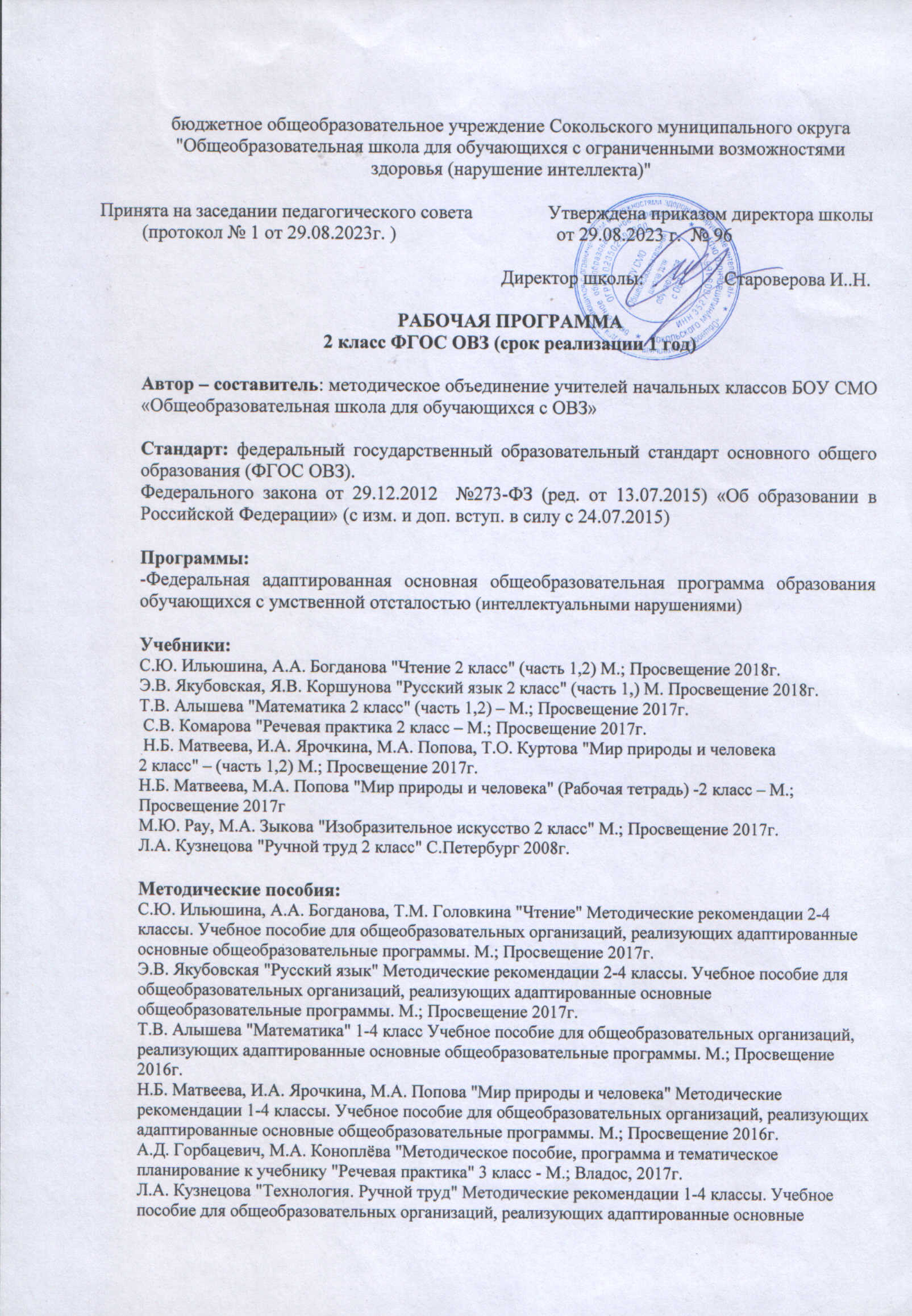 общеобразовательные программы. М.; Просвещение 2016г.М.Ю. Рау "Изобразительное искусство "Методические рекомендации 1-4 классы. Учебное пособие для общеобразовательных организаций, реализующих адаптированные основные общеобразовательные программы. М.; Просвещение 2016г. Чтение (литературное чтение) – 136 ч.                         Информатика– 34 ч.Русский язык – 102 ч.                                                     Технология/ремесло -34 ч.Математика и информатика – 136 ч.             Культура безопасности жизнедеятельности-34ч   Мир природы и человека – 34 ч.                                   Рисование – 34 ч           Речевая практика – 68 ч.                                               Ручной труд – 34 ч.1. Планируемые результаты освоения учебного предмета Чтение (литературное чтение)       Личностные базовые учебные действия обеспечивают готовность ребёнка к принятию новой роли ученика, понимание им на доступном уровне ролевых функций и включение в процесс обучения на основе интереса к его содержанию и организации.  В младших классах в состав личностных базовых учебных действий входит:- осознание себя как ученика, заинтересованного посещением школы, обучением, занятиями, как члена семьи, одноклассника, друга;- способность к осмыслению социального окружения, своего места в нём, принятие соответствующих возрасту ценностей и социальных ролей;- положительное отношение к окружающей действительности, готовность к организации взаимодействия с ней и её эстетическому восприятию;- целостный, социально ориентированный взгляд на мир в единстве его природной и социальной частей;- самостоятельность в выполнении учебных заданий, поручений, договорённостей; понимание личной ответственности за свои поступки на основе представлений об этических нормах и правилах поведения в современном обществе;- готовность к безопасному и бережному поведению в природе и обществе.       Овладение познавательными учебными действиями предполагает формирование умения делать простейшие обобщения, сравнивать и классифицировать.       Выполнение логических операций (анализа, синтеза, сравнения и т.д.) невозможно без умения наблюдать под руководством взрослого за предметами и явлениями окружающей действительности.  Планируемые личностные результаты во 2 классеэлементарные представления о дисциплинированном и воспитанном поведении на уроке и вне его;представления о смысле учения в школе;способность проявлять заботу и внимание к окружающим людям и животным;способность вступать  в коммуникацию;элементарные представления о дружбе и товариществе; трудолюбии и лени и некоторые др.;элементарные представления о нравственно-этических ценностях                ( помощь другому человеку, выражение сочувствия, благодарности; выполнение общепринятых правил и др.)Предметные результаты. Минимальный уровень: - воспринимать на слух небольшие по объёму и несложные содержанию тексты; - отвечать на вопросы по фактическому содержанию текста; - устанавливать несложные смысловые отношения с опорой на вопросы и/или на иллюстрацию; - читать по слогам короткие тексты; - соотносить прочитанный текст или отрывок из него с иллюстрацией; - читать наизусть 2-3 небольших по объёму стихотворения.Достаточный уровень: - отвечать на вопросы по фактическому содержанию почитанного и прослушанного текста; - устанавливать несложные смысловые связи, в том числе причинно-следственные, с опорой на вопросы и/ или иллюстрации; - читать плавно по слогам небольшие по объёму тексты с переходом на плавное чтение целым словом двусложных слов, простых по семантике и структуре; - пересказывать тексты по вопросам и картинному плану; - выразительно читать наизусть 3-5 стихотворений. 2. Содержание учебного предмета "Чтение" 2 класс       Содержание уроков по чтению представлено в программе следующими разделами: "Содержание чтения (круг чтения)"; "Примерная тематика произведений"; "Жанровое разнообразие"; "Навык чтения", "Работа над текстом"; "Внеклассное чтение".       Содержание чтения (круг чтения)       Произведения устного народного творчества (пословица, скороговорка, загадка, потешка, закличка, песня, сказка). Небольшие рассказы и стихотворения русских и зарубежных писателей о природе родного края, о жизни детей и взрослых, о труде, о народных праздниках, о нравственных и этических нормах поведения. Статьи занимательного характера об интересном и необычном в окружающем мире, о культуре поведения, об искусстве, историческом прошлом и др. Примерная тематика произведений       Произведения о Родине, родной природе, об отношении человека к природе, к животным, труду, друг другу, о жизни детей, их дружбе и товариществе; произведения о добре и зле.       Жанровое разнообразие       Сказки, рассказы, стихотворения, басни, пословицы, поговорки, загадки, считалки, потешки.       Навык чтения       Осознанное правильное плавное чтение с переходом на чтение целыми словами вслух и про себя. Формирование умения самоконтроля и самооценки. Формирование навыков выразительного чтения (соблюдение пауз на знаках препинания, выбор соответствующего тона голоса, чтение по ролям и драматизация разобранных диалогов).       Правильность чтения.  Чтение слов со сходными по звучанию и артикуляции звуками, со стечением согласных, с разделительным ь и ъ. Чтение многосложных слов и слов со стечением согласных без искажения их звукового состава и правильной постановки ударения.       Беглость чтения. Чтение слов по слогам с постепенным переходом к плавному чтению целыми словами, простых по структуре слов, состоящих из 2-3 слогов.       Осознанность чтения.  Ответы на вопросы по содержанию прочитанного текста. Выборочное чтение слов и предложений по заданию учителя.  Соотнесение слов и предложений с иллюстрационным материалом.  Установление с помощью учителя несложных смысловых связей между событиями и поступками героев, описанных в произведении. Установление в несложных по содержанию произведениях основной мысли с помощью учителя. Коллективная работа по толкованию идеи произведения, прямо сформулированной в тексте или представленной в учебнике.        Выразительность чтения. Чтение с интонацией, соответствующей знакам препинания в конце предложения.  Соблюдение пауз между предложениями. Чтение с интонацией, соответствующей характеру героя, (после предварительной анализа). Чтение по ролям коротких диалогов (после предварительного анализа).      Работа с текстом. Пересказ прочитанного произведения с опорой на вопросы учителя или вопросы, представленные в учебнике (полный подробный пересказ). Пересказ прочитанного произведения с опорой на картинный план или одну сюжетную картинку и вопросы учителя. Выборочный пересказ с опорой на иллюстрацию к тексту. Соотнесение названия и содержания произведения. Объяснение значения непонятных слов с опорой на наглядный материал вопросы учителя. Элементарная оценка поступков героев с опорой на вопросы и иллюстрации. Разучивание небольших по объёму стихотворений.         Внеклассное чтение. Знакомство с доступными детскими книгами. Чтение детских книг учителем с обязательным рассматриванием иллюстраций. Запоминание и называние автора и заглавия книги, прочитанной учителем; умение рассказывать, о ком или о чём говорится в книге. 3. Тематическое планирование учебного предмета "Чтение" 2 класс                                        Русский языкПланируемые результаты освоения учебного предмета "Русский язык" по итогам обучения во 2-4 классах       Обучающиеся должны уметь:1-й уровень- списывать рукописный и печатный тексты целыми словами с орфографическим проговариванием;- писать под диктовку текст, включающий слова с изученными орфограммами;- с помощью вопроса различать и подбирать слова различных категорий (названия предметов, действий, признаков);- составлять и распространять предложения, устанавливать связь между словами по вопросам, ставить знаки препинания в конце предложений;- делить текст на предложения;- выделять тему текста (о чём идёт речь), озаглавливать его.2-й уровень- делить слова на слоги для переноса;- списывать по слогам и целыми словами с печатного и рукописного текстов с орфографическим проговариванием;- писать под диктовку слова и короткие предложения с изученными орфограммами;- различать и подбирать слова, обозначающие предметы, действия, признаки;- выделять из текста предложения на заданную тему;- участвовать в обсуждении темы текста и выбора заголовка к нему.3-й уровень- знать буквы, обозначать звуки буквами;- списывать с печатного и рукописного текстов отдельные слова, данные в слоговой разбивке;- записывать по памяти отдельные короткие слова (из 2-3 букв);- участвовать в подборе слов к предметным картинкам;- находить начало и конец предложения (большая буква в начале и точка в конце).Планируемые личностные результаты освоения учебного предмета "Русский язык" во 2   классе       Обучающиеся должны уметь:бережно относиться к учебным принадлежностям, раздаточному материалу;уметь правильно располагать на парте учебные принадлежности;проявлять внимание к слову, желание придумывать интересные предложения с данным словом ан тему, предложенную учителем (о дружбе, о школе, о семье, о конкретных хорошо знакомых животных)уметь работать в паре с другим учеником или группой учеников в ходе дидактических игр, адекватно реагировать на проигрыш или выигрыш в игре;проявлять готовность делать записи на доске аккуратно и старательно, понимая важность этого процесса для остальных ребят, списывающих с доски;умело использовать подсказки, предложенные учителем в работе «Письмо по памяти»;стремиться запомнить как можно больше слов из словаря4уметь ориентироваться в выборе игровых упражнений, данных в «Рабочих тетрадях»:проявлять интерес к простейшим словарным головоломкам;проявлять интерес к простейшей форме диалогической письменной речи (вопрос-ответ);проявлять активные попытки правильного интонирования предложения-вопроса и предложения-ответа(подражание учителю);уметь элементарно оценивать проделанную на уроке работу(Какое задание понравилось больше всех остальных? Почему понравилось?). 2. Содержание учебного предмета "Русский язык" во 2-4 классах        Содержание учебного курса построено с учётом особенностей познавательной деятельности детей. Концентрическое расположение материала, когда одна и та же тема изучается в течение нескольких лет, создаёт условия для постепенного наращивания сведений по теме, для постоянного повторения пройденного и отработки необходимых умений.       Исходя из разного по своим возможностям состава учащихся младших классов, в данном разделе программы по русскому языку предусмотрено три уровня требований к знаниям и умениям школьников (в зависимости от успешности овладения ими учебным материалом).       Первый уровень – базовый – предполагает реализацию требований к ученику в объёме программного материала.       Второй уровень скорректирован по отношению к базовому уровню в сторону уменьшения объёма материала и его содержательного потенциала (с систематическим использованием образцов выполнения работы, опорных схем, опосредованных подсказок). Работа проводится в рамках актуального словаря.         Третий уровень ограничен умением аккуратно и правильно списывать с рукописного и печатного текстов. Он обращён к ученикам с более выраженными или осложнёнными интеллектуальными нарушениями.        Программа включает следующие разделы: "Звуки и буквы", "Слово", " Предложение", "Письмо и чистописание", "Связная письменная речь".Звуки и буквыПорядок слов в русской азбуке. Алфавит. Расположение в алфавитном порядке фамилий учеников класса. Знакомство со "Школьным орфографическим словарём".       Непроверяемые гласные и согласные в слове. Наблюдение за единообразным написанием и запоминание их написания в группе слов "родственников". Восстановление в памяти слов из словаря, изученных в предыдущих классах, нахождение их в орфографическом словаре.       2 классБерёза, ветер, воробей, ворона, заяц, капуста, карандаш, коньки, корова, машина, молоко, морковь, мороз, Москва, огурец, пальто, помидор, ребята, собака, улица.       Звуки гласные и согласные, их различение по наличию или отсутствию преграды. Гласные и согласные буквы. Условное обозначение гласных и согласных звуков и букв в схеме.       Чёткое произнесение звуков слова, написание которого не расходится с произношением, последовательное обозначение каждого звука в схеме. Запись слова в тетради по схеме.       Сравнение слов, отличающихся одним словом, количеством звуков, их расположением. Наглядное объяснение значения слова.        Ударение в двусложных, а затем в трёхсложных словах. Знак ударения. Выделение ударного гласного по образцу и самостоятельно. Гласные ударные и безударные. Наблюдение за одинаковым написанием ударной и безударной гласной в группе слов-"родственников". Одинаковое написание гласных в ударной и безударной позиции. Проверка безударной гласной изменением формы слова. Объяснение написания безударной гласной.       Слог. Деление слов на слоги. Чёткое произнесение каждого слога. Составление слов из данных слогов. Наблюдение за количеством гласных в слове и количеством слогов. Слогообразующая роль гласных. Перенос слов.        Слова со звуками (и) и (й), различение их значений. Деление данных слов на слоги. Составление схемы слов. Включение слов в предложение.       Слова со звуками (л) и (р). Дифференциация на слух и в произношении. Различение значений слов. Звуко-буквенный анализ слов с чётким звуко-слоговым проговариванием.       Звонкие и глухие согласные, их различение. Обозначение в словах звонких и глухих согласных звуков соответствующими буквами (в сильной позиции – в начале слова или перед гласными). Дифференциация слов на слух и в произношении. Различение значений слов. Условное обозначение звонких и глухих согласных звуков. Звуко-буквенный анализ слов. Чёткое звуко-слоговое проговаривание. Составление схемы. Запись слов. Несоответствие звука и буквы в словах со звонкой и глухой согласной на конце. Правописание звонких и глухих согласных на конце слова. Проверка написания путём изменения формы слова.       Согласные свистящие и шипящие, дифференциация их на слух и в произношении. Обозначение их буквами. Звуко-буквенный анализ слов. Различение значений слов. Сочетание согласных с шипящими. Правописание жи-ши, ча-ща, чу-щу.       Буквы е, ё, ю, я в начале слова или слога. Буквенная схема слов. Запоминание написания слов с данными буквами. Перенос части слова при письме.        Согласные твёрдые и мягкие, различение их на слух и в произношении. Определение значений слов. Обозначение мягкости согласных буквами и, е, ё, ю, я, твёрдости согласных – буквами а, о, у, ы.       Буква ь для обозначения мягкости согласных на конце слова и в середине слова. Дифференциация слов с твёрдыми и мягкими согласными на конце и в середине слова. Объяснение написания орфограммы. Перенос слов с мягким знаком.       Разделительный ь перед гласными и, е, ё, ю, я. Упражнения в умении правильно произносить и записывать слова с разделительным ь. Перенос части слова при письме.СловоНазвания предметов       Предмет и его название. Их различение. Называние предметов, отвечающих на вопросы что? кто? Выделение частей предмета и их названий. Постановка вопросов что? или кто? к слову и предмету. Угадывание предмета по названиям его частей. Различение сходных по назначению и по форме предметов. Их точное называние. Обозначение обобщающим словом группы видов предметов. Вопросы что? или кто? к группе предметов и к их обобщающему названию. Группировка предметов и их названий. Называние одного предмета и нескольких одинаковых предметов, отвечающих на вопросы кто? что? Подбор слов для обозначения большого и маленького предмета. Составление пар слов с ласкательным и уменьшительным значением. Выделение названия предмета из предложения.        Большая буква в именах, фамилиях и отчествах людей, кличках животных. Названия улиц, городов, сёл, деревень. Знание домашнего адреса.Названия действий       Действие и его название. Различение действия и его названия. Называние действий по вопросам что делает? что делают? Подбор и группировка слов, обозначающих действия, по их назначению. Различение названий предметов и название действий по вопросам.       Знакомство с новыми вопросами к названиям действий: что делал? что сделал? что будет делать? что сделает? Подбор названий действий по вопросам или образцу. Согласование слов, обозначающих названия действий, с названиями предметов. Упражнения в составлении сочетаний слов по вопросам кто что делает? кто что делают? кто что делал? кто что делала? кто что делали? Отгадывание названия предмета по названиям действий. Подбор к названию предмета нескольких названий действий.Названия признаков предмета       Определение признака предмета по вопросам какой? какая? какое? какие? Название признаков, обозначающих цвет, форму, величину, материал и вкус предмета. Подбор слов, обозначающих ряд признаков данного предмета. Отгадывание предмета по его признакам. Выделение названий признаков из предложений, постановка к ним вопросов.       Образование слов различных категорий по образцу или по вопросам. Группировка слов по категориям: названия предметов, действий и признаков. Постановка вопросов к словам в предложении. Составление словосочетаний по начальному слову и вопросу. Образование слов одной категории от другой по вопросу или образцу. Распространение предложений словами различных категорий.Предлоги       Предлог как отдельное слово. 1-я группа: в, из, на, у, с; 2-я группа: к, от, по, над, под, о; 3-я группа: до, за, про, без, из. Роль предлога в обозначении пространственного расположения предметов. Упражнения в использовании предлогов для соответствующего обозначения предмета в пространстве.       Составление предложений с использованием предлога. Наблюдение за обозначением предлога в схеме и записи.       Использование в словосочетаниях названий предметов в правильной форме (с ударными окончаниями) в зависимости от предлога.Предложение       Составление предложений по предметной или сюжетной картинке, по вопросу, по теме, по образцу. Коллективное обсуждение темы предложения (о ком или о чём мы хотим сказать).        Выделение предложения из речи или из текста по заданию учителя. Графическое изображение предложения. Обозначение в схеме большой буквы в начале предложения и точки в конце. Сравнение оформления предложения в схеме и записи.        Деление текста на предложения. Основные признаки предложения: законченность мысли, порядок слов в предложении, связь слов в предложении.        Сравнение разрозненных слов и предложения. Подведение учащихся к пониманию того, что набор слов не есть предложение.       Предложение законченное и незаконченное. Завершение начатого предложения с опорой на картинку и без неё.       Распространение предложений по картинке и вопросам. Сравнение исходного и составленного предложений. Вывод о том, что нового узнали из дополненного предложения.       Работа с деформированным предложением (сначала слова даны в нужной форме, затем – в начальной форме с ударными окончаниями). Наблюдение за правильным порядком слов в предложении. Установление связи слов в предложении по вопросам.       Предложения, разные по интонации: повествовательные, вопросительные, восклицательные. Знаки препинания в конце предложения (точка, вопросительный и восклицательный знаки).      Ответы на вопросы. Оформление ответа с ориентацией на вопрос. Вариативность ответов на один вопрос.       Работа с диалогом (с постепенным увеличением количества реплик от 2 до 6). Различение вопросительной интонации в вопросе и повествовательной - в ответе. Составление диалогов из данных вопросов и ответов. Составление диалогов с дополнением ответа на вопрос собеседника. Правильная расстановка знаков препинания и точность интонирования реплик диалога при его чтении.Письмо и чистописание       Выработка навыка правильного и аккуратного письма с дальнейшим ускорением темпа письма.        Чёткое и графически правильное написание строчных и прописных букв и их соединений.       Списывание с рукописного и печатного текстов сначала по слогам, затем целыми словами. Предварительное слоговое проговаривание. Зрительный взаимоконтроль и самоконтроль.        Выполнение письменных упражнений в соответствии с заданием учителя или учебника после тщательного разбора задания.       Запись под диктовку простых по структуре предложений, состоящих из слов, написание которых не расходится с произношением. Письмо под диктовку предложений с соблюдением изученных правил правописания.       Контрольное списывание.       Письмо по памяти.       Словарные (картинные), предупредительные зрительные и слуховые, объяснительные, выборочные диктанты. Контрольные диктанты.Связная письменная речь       Последовательное расположение двух-трёх предложений на основе серии сюжетных картинок. Составление подписей к серии сюжетных картинок. Коллективный выбор заголовка из данных учителем. Коллективное составление рассказа по серии сюжетных картинок. Использование данных текстовых синонимов для называния действующего лица. Использование местоимений вместо существительного.       Коллективное составление рассказа по сюжетной картинке и опорным словам.       Различение рассказа и набора предложений. Определение того, о ком или о чём рассказ. Коллективный подбор заголовка к рассказу.       Работа с деформированным текстом. Его восстановление. Коллективная запись текста после его анализа. Определение темы текста. Подбор заголовка.        Изложение текста, воспринятого зрительно, по вопросам. Коллективная запись каждого предложения. Составление вопросов к тексту с опорой на вопросительные слова. Письменный пересказ текста по составленным вопросам.       Коллективное составление конца рассказа с последующей записью текста.3. Тематическое планирование учебного предмета "Русский язык" во 2 классе. Планируемые результаты освоения учебного предмета Математика и информатика       Личностные результаты освоения АООП в предметной области "Математика" на этапе завершения детьми с умственной отсталостью обучения в 4 классе:- осознание себя учеником, ответственным за своё поведение и результаты учебной деятельности;- позитивное отношение к образовательной деятельности, желание выполнить учебное задание хорошо (правильно);- знание правил общения, умение высказать свою мысль, поддержать диалог со взрослыми и сверстниками;- уважительное и доброжелательное отношение к педагогам и другим обучающимся, умение оказать помощь одноклассникам в учебной ситуации;- понимание и принятие элементарных правил работы в группе, умение прислушиваться к мнению одноклассников и корригировать в соответствии с этим свои действия;- адекватные представления о собственных возможностях, умение высказать просьбу о помощи и принять оказываемую помощь;- элементарные навыки самоконтроля и самооценки результатов собственной учебной деятельности;- умение ориентироваться в ближайшем социальном и предметном окружении, используя математические знания;- умение применять математические знания для выполнения различных видов доступной трудовой деятельности (самообслуживание, хозяйственно-бытовой труд);- начальные представления об основах гражданской идентичности;- понимание необходимости бережного отношения к природе, материальным и духовным ценностям;- овладение начальными навыками безопасного и здорового образа жизни.Предметные результаты по учебному предмету "Математика" (предметная область "Математика") на конец обучения в младших классах (4 класс)       Минимальный уровень:- знание числового ряда 1 – 100 в прямом порядке; откладывание любых чисел в пределах 100 с использованием счётного материала;- знание названий компонентов сложения, вычитания, умножения, деления;- понимание смысла арифметических действий сложения и вычитания, умножения и деления (на равные части);- знание таблицы умножения однозначных чисел до 5;- понимание связи таблиц умножения и деления, пользование таблицами умножения на печатной основе для нахождения произведения и частного;- знание порядка действий в примерах в два арифметических действия;- знание и применение переместительного свойства сложения и умножения;- выполнение устных и письменных действий сложения и вычитания чисел в пределах 100;- знание единиц измерения (меры) стоимости, длины, массы, времени и их соотношения;- различение чисел, полученных при счёте и измерении, запись числа, полученного при измерении двумя мерами;- пользование календарём для установления порядка месяцев в году, количества суток в месяцах;- определение времени по часам (одним способом);- решение, составление, иллюстрирование изученных простых арифметических задач;- решение составных арифметических задач в два действия (с помощью учителя);- различение замкнутых, незамкнутых кривых, ломаных линий; вычисление длины ломаной;- узнавание, называние, моделирование взаимного положения двух прямых, кривых линий, фигур; нахождение точки пересечения без вычерчивания;- знание названий элементов четырёхугольников; вычерчивание прямоугольника (квадрата) с помощью чертёжного треугольника на нелинованной бумаге (с помощью учителя);- различение окружности и круга, вычерчивание окружности разных радиусов.   Достаточный уровень:- знание числового ряда 1 – 100 в прямом и обратном порядке;- счёт присчитыванием, отсчитыванием по единице и равными числовыми группами в пределах 100;- откладывание любых чисел в пределах 100 с использованием счётного материала;- знание названий компонентов сложения, вычитания, умножения, деления;- понимание смысла арифметических действий сложения и вычитания, умножения и деления (на равные части и по содержанию); различение двух видов деления на уровне практических действий; знание способов чтения и записи каждого вида деления;- знание таблицы умножения всех однозначных чисел и числа 10; правила умножения чисел 1 и 0, на 1 и 0, деления 0 и деления на 1, на 10;- понимание связи таблиц умножения и деления, пользование таблицами умножения на печатной основе для нахождения произведения и частного;- знание порядка действий в примерах в два арифметических действия;- знание и применение переместительного свойства сложения и умножения;- выполнение устных и письменных действий сложения и вычитания чисел в пределах 100;- знание единиц (мер) измерения стоимости, длины, массы, времени и их соотношения;- различение чисел, полученных при счёте и измерении, запись чисел, полученных при измерении двумя мерами (с полным набором знаков в мелких мерах);- знание порядка месяцев в году, номеров месяцев от начала года; умение пользоваться календарём для установления порядка месяцев в году; знание количества суток в месяцах;- определение времени по часам тремя способами с точностью до 1 мин.;-решение, составление, иллюстрирование всех изученных простых арифметических задач;- краткая запись, моделирование содержания, решение составных арифметических задач в два действия;- различение замкнутых, незамкнутых кривых, ломаных линий; вычисление длины ломаной;- узнавание, называние, вычерчивание, моделирование взаимного положения двух прямых и кривых линий, многоугольников, окружностей; нахождение точки пересечения;- знание названий элементов четырёхугольников, вычерчивание прямоугольника (квадрата) с помощью чертёжного треугольника на нелинованной бумаге;- вычерчивание окружности разных радиусов, различение окружности и круга.       Возможности формирования БУД (личностных, коммуникативных, регулятивных, познавательных) у обучающихся с лёгкой умственной отсталостью на уроках математики на этапе обучения в 1-4 классах.       Формирование личностных учебных действий должно обеспечить принятие ребёнком новой для него роли ученика и включение в процесс обучения на основе интереса к его содержанию и организации. Работа по этому направлению должна способствовать -  осознанию ребёнком таких социальных ролей, как ученик, член семьи, одноклассник, друг;  - формированию положительного отношения к окружающей действительности и готовности взаимодействия с ней.         На этом этапе должна вестись работа по  - формированию у обучающегося самостоятельности в выполнении учебных заданий, поручений,  -  пониманию личной ответственности за свои поступки на основе представлений об этических нормах и правилах поведения,  -  готовности к безопасному и бережному поведению в природе и обществе.       Коммуникативные учебные действия. Согласно Примерной АООП в младших классах нужно сформировать умение: -   вступать в контакт и работать в коллективе (учитель – ученик, ученик – ученик, ученик – класс, учитель – класс);  - использовать принятые ритуалы социального взаимодействия с одноклассниками и учителем;  - обращаться за помощью и принимать помощь; слушать и понимать инструкцию к учебному заданию в разных видах деятельности и в быту;  - сотрудничать с взрослыми и сверстниками в разных социальных ситуациях; - доброжелательно относиться, сопереживать, конструктивно взаимодействовать с людьми;  -    договариваться и изменять своё поведение в соответствии с объективным мнением большинства в конфликтных или иных ситуациях взаимодействия с окружающими.        Регулятивные учебные действия, формируемые у обучающихся с лёгкой умственной отсталостью в 1-4 классах, включают следующие умения:  -адекватно соблюдать ритуалы школьного поведения (поднимать руку, вставать и выходить из-за парты и т.д.);  - принимать цели и произвольно включаться в деятельность, следовать предложенному плану и работать в общем темпе;  - активно участвовать в деятельности, контролировать и оценивать свои действия и действия одноклассников;   - соотносить свои действия и их результаты с заданными образцами, принимать оценку деятельности, оценивать её с учётом предложенных критериев, корректировать свою деятельность с учётом выявленных недочётов.        Для развития регулятивных учебных действий у обучающихся с нарушением интеллектуального развития в учебники 1-4 классов включены многочисленные упражнения репродуктивного характера, в которых требуется выполнить задание по образцу (положить на парту такие же фигуры, нарисовать в тетради так же, записать примеры по образцу и т.д.). При выполнении подобных заданий у учителя есть возможность активно влиять на формирование у учеников операционных, мотивационных, целевых и оценочных базовых учебных действий.       К познавательным учебным действиям относятся следующие умения:  - выделять некоторые существенные, общие и отличительные свойства хорошо знакомых предметов;  - устанавливать видо - родовые отношения предметов; делать простейшие обобщения, сравнивать, классифицировать на наглядном материале;   - пользоваться знаками, символами, предметами – заместителями; наблюдать под руководством взрослого за предметами и явлениями окружающей действительности;  - работать с несложной по содержанию и структуре информацией (понимать изображение, текст, устное высказывание, элементарное схематическое изображение, таблицу, предъявленные на бумажных, электронных и других носителях.       Таким образом, формирование базовых учебных действий – необходимое условие успешности достижений личностных и предметных результатов при изучении математики. Проектирование и реализация учебного процесса с учётом формирования базовых учебных действий будет способствовать развитию у обучающихся с интеллектуальными нарушениями социальных (жизненных) компетенций, необходимых для решения практико-ориентированных задач.2. Содержание учебного предмета "Математика"       Структура курса математики на этапе 1-4 классов в соответствии с Примерной АООП образования обучающихся с лёгкой умственной отсталостью (интеллектуальными нарушениями) (вариант 1) представлена следующими разделами:- пропедевтика;- нумерация;- единицы измерения и их соотношения;- арифметические действия;- арифметические задачи;- геометрический материал.       Основное содержание математического материала по каждому разделу математики в соответствии с Примерной АООП (вариант 1) на этапе обучения в 1-4 классах в обобщённом виде можно представить следующим образом:       пропедевтика: элементарные математические представления о величине, количестве, форме предметов, пространственные и временные представления;       нумерация: числа первого, второго десятка и сотни (нумерация в пределах 10, 20, 100);       единицы измерения и их соотношения: представления об основных величинах (длине, массе, ёмкости, стоимости, времени), их мерах (единицах измерения) и соотношении мер (изучаются только соотношения мер 10 и 100 метрической системы мер: 1 дм = 10 см, 1 м = 10 дм, 1 м = 100 см, 1 р. = 100 к.; соотношения мер времени: 1 нед. = 7 сут., 1 сут = 24 ч, 1 ч = 60 мин, 1 год = 12 мес., 1 мес.= 30 (28, 29, 31) сут.);       арифметические действия: сложение и вычитание чисел в пределах 10, 20, 100 (устные и письменные вычислительные приёмы), умножение и деление в пределах 20, 100;         арифметические задачи: простые и составные (в два действия) арифметические задачи;       геометрический материал: геометрические фигуры (точка, линия (кривая, прямая), отрезок, ломаная, угол), их распознавание, изображение, построение с помощью чертёжных инструментов, взаимное расположение на плоскости; измерение длины отрезка, вычисление длины ломаной.       Курс математики, изучаемый обучающимися с лёгкой умственной отсталостью, имеет концентрическое строение, позволяющее реализовать последовательное, постепенное расширение математических знаний и умений обучающихся, постоянную повторяемость изученного. В основе распределения математического материала по концентрам лежит раздел "Нумерация". В составе курса математики для 1-4 классов выделяют 3 концентра.нумерация чисел в пределах 10;нумерация чисел в пределах 20;нумерация чисел в пределах 100;       В каждом концентре после изучения чисел в указанных пределах происходит расширение знаний и умений детей по всем разделам, входящим в структуру курса математики. Например, постепенное расширение раздела "Арифметические действия" происходит следующим образом:       Концентр 1 – сложение и вычитание чисел в пределах 10;       концентр 2 – сложение чисел в пределах 20 без перехода и с переходом через разряд; умножение и деление (табличное) в пределах 20;       концентр 3 - сложение чисел в пределах 100 без перехода и с переходом через разряд (устные и письменные вычислительные приёмы); умножение и деление (табличное) в пределах 100.       Расширение раздела "Единицы измерения и их соотношения" по концентрам предусматривает постепенное ознакомление обучающихся с новыми единицами измерения величин (мерами) и их соотношением. В концентре 1 обучающиеся знакомятся с отдельными мерами длины (1см), стоимости (1р., 1к.), массы (1кг), ёмкости (1л), времени (1 сут., 1 нед.), изучают доступные на этапе соотношения мер (1 нед.=7 сут.). В концентре 2 обучающиеся знакомятся с новыми мерами (1 дм, 1 ч) и изучают соотношением 1 дм = 10 см. В концентре 3 после изучения нумерации в пределах 100, вводятся новые меры (1 м, 1 мин, 1 мес., 1 год) и изучаются соотношения мер в пределах 100 (1 м = 10 дм, 1 м = 100 см, 1 сут. = 24 ч, 1 год = 12 мес., 1 мес. = 30 (28, 29, 31) сут., 1 ч = 60 мин).       В каждом концентре происходит знакомство обучающихся с новым видом простых арифметических задач; составные арифметические задачи (в два действия) впервые вводятся в концентре 2.       Расширение геометрического материала по концентрам происходит следующим образом: в концентре 1 происходит знакомство обучающихся с основными геометрическими фигурами и телами (круг, квадрат, прямоугольник, треугольник; шар, куб, брус); в последующих концентрах изучаются элементы и свойства этих фигур; происходит знакомство с новыми геометрическими фигурами (окружность, дуга, ломаная и т.д.); происходит обобщение изученного геометрического материала.3.Тематическое планирование учебного предмета "Математика" во 2 классе. Планируемые результаты освоения учебного предмета "Мир природы и человека» 2 класс. Личностные результаты освоения учебного предмета:- адекватность представлений о собственных возможностях и ограничениях, о насущно необходимом жизнеобеспечении;  - способность вступать в коммуникацию со взрослыми по вопросам медицинского сопровождения и создания специальных условий для пребывания в школе, своих нуждах и правах в организации обучения; - владение социально-бытовыми умениями в учебной деятельности и повседневной жизни; владение навыками коммуникации и принятыми ритуалами социального взаимодействия (т. е. самой формой поведения, его социальным рисунком);  - осмысление и дифференциация картины мира, ее временно-пространственной организации; - осмысление социального окружения, своего места в нем, принятие соответствующих возрасту ценностей и социальных ролей;Коммуникативные результаты освоения учебного предмета: - умение вступать в контакт и работать в группах; - умение использовать принятые ритуалы социального взаимодействия с одноклассниками, сверстниками, учителями; - умение слушать и понимать инструкцию к учебному заданию в разных видах деятельности и в быту; - умение сотрудничать с взрослыми и сверстниками в разных социальных ситуациях, доброжелательно относиться, сопереживать, конструктивно взаимодействовать с людьми;  - умение договариваться и изменять своё поведение в соответствии с объективным мнением большинства в конфликтных или иных ситуациях взаимодействия с окружающими.  Регулятивные учебные действия, формируемые у обучающихся с лёгкой умственной отсталостью в 1-4 классах, включают следующие умения: -  адекватно соблюдать ритуалы школьного поведения (поднимать руку, вставать и выходить из-за парты и т.д.); -  принимать цели и произвольно включаться в деятельность, следовать предложенному плану и работать в общем темпе;  - активно участвовать в деятельности, контролировать и оценивать свои действия и действия одноклассников;  - соотносить свои действия и их результаты с заданными образцами, принимать оценку деятельности, оценивать её с учётом предложенных критериев, корректировать свою деятельность с учётом выявленных недочётов.        Для развития регулятивных учебных действий у обучающихся с нарушением интеллектуального развития в учебники 1-4 классов включены многочисленные упражнения репродуктивного характера, в которых требуется выполнить задание по образцу (положить на парту такие же фигуры, нарисовать в тетради так же, записать примеры по образцу и т.д.). При выполнении подобных заданий у учителя есть возможность активно влиять на формирование у учеников операционных, мотивационных, целевых и оценочных базовых учебных действий.       Предметными результатами изучения курса "Мир природы и человека"  во 2 классе является формирование следующих умений:- правильно называть изученные объекты и явления; - различать 3-4 комнатных растения, называть их части, осуществлять уход за комнатными растениями; - различать наиболее распространённые овощи и фрукты, объяснять, где они растут, как используются человеком; - различать домашних и диких животных, рыб; описывать их повадки и образ жизни; - соблюдение элементарных санитарно-гигиенические правила; - различать признаки времён года, объяснять причину сезонных изменений в природе.2. Содержание учебного предмета "Мир природы и человека" 3 класс       Структура курса представлена следующими разделами: "Сезонные изменения", "Неживая природа", "Живая природа" (в том числе "Человек" и "Безопасное поведение").       Раздел "Безопасное поведение" отдельным блоком не выделяется, отдельные темы по этому разделу расположены в разделах "Сезонные изменения", "Неживая природа", "Живая природа".Сезонные изменения в природеСезонные изменения в неживой природе       Формирование представлений о смене времён года в связи с изменением положения солнца. Долгота дня и ночи в зимнее и летнее время. Названия времён года.         Наблюдение за изменением положения солнца в течение суток: утро, день, вечер, ночь.       Формирование представлений о явлениях и состояниях неживой природы: похолодание, дождь, заморозки, пасмурно, первый снег, снегопад, снежинки, мороз, лёд, замерзание водоёмов, потепление, таяние снега, ручьи, капель, лужи, тепло, жара, тучи, гроза (гром, молния), тёплые дожди, ливень.         Продолжение наблюдений за погодой, их описание.Растения и животные в разное время года         Наблюдения за растениями (деревьями и кустарниками) в разное время года: тополь, дуб, сирень, калина, шиповник. Увядание и появление трав, цветов: одуванчик, ландыш. Наблюдения за зимующими птицами. Подкормка: синица, сорока. Появление весной грачей, скворцов. Животные в разное время года: лиса, белка, еж. Рыбы зимой                                      Труд человека в разное время года.          Работа в саду, огороде. Поведение человека во время грозы, дождя, при наступлении морозов. Детские игры в природе, предупреждение травм, несчастных случаев. Неживая природа.Вода. Простейшие свойства воды: прозрачность, отсутствие запаха, текучесть. Первичные представления о температуре, о термометре как приборе для измерения температуры. Вода горячая, холодная. Значение воды для жизни растений, животных, человека. Вода в природе: дождь, снег, лед; река, озеро (пруд), болото. Живая природа. Растения.      Комнатные растения. Названия и отличительные признаки (3–4 растения).              Части растений: корень, стебель, лист, цветок. Необходимость для жизни растений воздуха, воды, света, тепла. Растения влаголюбивые, засухоустойчивые: традесканция и кактус.       Светолюбивые и тенелюбивые растения: фиалка и традесканция. Уход за комнатными растениями. Огород. Овощи (3–5 названий), их признаки.     Особенности произрастания. Овощи в питании человека.       Сад. Фрукты (3–5 названий). Названия и признаки. Особенности произрастания. Фрукты в питании человека.        Растения садов и огородов данной местности.       Уход за растениями сада и огорода.Животные.        Сравнение домашних и диких животных. Кошка – рысь. Собака – волк. Внешний вид, питание, названия детенышей, повадки, образ жизни, места обитания. Необходимые условия для жизни животных: вода, тепло, воздух, пища. Разнообразие пород кошек и собак, их повадки.       Отношение человека к животным.        Рыбы (2–3 названия рыб, распространенных в данной местности).Человек. Безопасное поведение.       Гигиена тела человека, закаливание.        Питание человека. Органы пищеварения: ротовая полость, пищевод, желудок, кишечник (элементарные представления).        Значение овощей и фруктов для правильного питания человека.        Пища человека. Правильное питание. Профилактика пищевых отравлений. 3. Тематическое планирование учебного предмета "Мир природы и человека" во 2 классе.Планируемые результаты освоения учебного предмета "Речевая практика» во 2 классе.Личностные результаты:     У учащихся будут сформированы:-зарождение представлений о праздниках – личных, государственных, связанных с историей страны;- практическое осмысление и принятие различных социальных ролей (ученик, друг, сын (дочь), воспитанник, одноклассник;- принятие соответствующих возрасту ценностей и социальных ролей через знакомство с нормами этикета и принятыми нормами поведения; - овладение навыками коммуникаций и принятыми нормами социального взаимодействия (в рамках предметных результатов 2-ого года обучения); - овладение социально-бытовыми навыками, используемыми в повседневной жизни (в рамках предметных результатов 2-ого года обучения);    Учащиеся получат возможность для формирования:- интереса к учебному процессу, готовности преодолевать школьные затруднения;- умения различать и описывать различные эмоциональные состояния («У меня есть щенок», сказка «Три поросёнка»);- адекватного оценивания результатов деятельности (своей и одноклассников);- внимательного и ответственного отношения к своему здоровью, понимания важности здорового образа жизни («Пошли в столовую»);-осознания себя, как личности и члена коллектива (семьи, класса) понимания ценности семьи («С Днём рождения!»", «Новогодняя сказка»);- умения оценивать своё поведение и поведение окружающих людей с позиции культурного человека («Я записался в кружок», «Новогодний карнавал»,);- осознания себя как гражданина своего Отечества, уважения культуры и истории России (праздники "Новый год", («Поклонимся памяти героев»);- навыков безопасного, экологически грамотного, нравственного поведения в обществе, в быту, в природе правила безопасного поведения на дороге, («Скоро лето»);Метапредметные результаты   Регулятивные универсальные учебные действияУчащиеся научатся:- входить и выходить из учебного кабинета со звонком;- ориентироваться в пространстве класса, школьных помещений («Расскажи мне о школе», ежедневно на этапе урока "Организационный момент");- работать с учебными принадлежностями и организовывать своё рабочее место (ежедневно на этапе урока "Организационный момент" и других режимных моментах);- передвигаться по школе, находить свой класс, другие необходимые помещения («Расскажи мне о школе», «Пошли в столовую», «Я записался в кружок»);- действовать по инструкции учителя (при выполнении заданий в учебнике и рабочей тетради).Учащиеся получат возможность научиться:- моделировать ситуацию с помощью учителя («Я поздравляю тебя», «С днём рождения» и др.);- организовывать свою деятельность, готовить рабочее место для выполнения разных видов работ (ежедневно на этапе урока "Организационный момент" и других режимных моментах);- активно участвовать в учебной деятельности, контролировать и оценивать свои действия и действия одноклассников;- планировать с помощью учителя свои действия в соответствии с решаемыми учебно-познавательными, учебно-практическими задачами (ролевые игры, драматизация сказок);-действовать по инструкциям учителя или данным в учебнике, в рабочей тетради;- контролировать выполнение своих действий;-оценивать с помощью учителя результаты решения поставленных задач.Познавательные универсальные учебные действияУчащиеся научатся:- делать простейшие обобщения, сравнивать, классифицировать на наглядном материале (выделение "Четвёртый лишний", отгадывание загадок, сравнение "хороших" и "плохих" поступков);- "читать" условные знаки (условные обозначения, дорожные знаки);- наблюдать окружающее;- отгадывать предметы по изображению действий с ними ("Музыкальные инструменты");- называть отличительные признаки загадываемого предмета при отгадывании загадок.Учащиеся получат возможность научиться:- "анализировать" рисунок, описывая, что изображено на нём (работа с предметными и сюжетными картинками);- пользоваться условными знаками, раскрывать (декодировать) информацию, скрытую в них;- осуществлять поиск решения учебных задач по материалам учебника, рабочей тетради, из личного опыта;- понимать информацию, представленную в вербальной и иллюстративной формах;- применять для решения задач (с помощью учителя) логические действия анализа, сравнения, обобщения, классификации, установления причинно-следственных связей, построения рассуждений и выводов.Коммуникативные учебные действияУчащиеся научатся:- осознавать речь как способ общения людей;- вступать в контакт и работать в коллективе (учитель-ученик, ученик-ученик, ученик-класс, учитель-класс);- слушать и понимать инструкцию к учебному заданию в различных видах деятельности и в быту;- строить свои высказывания и слушать другого;- обращаться за помощью и принимать помощь.Учащиеся получат возможность научиться:- слушать и понимать речь учителя, одноклассников;- вступать в сотрудничество с учителем и одноклассниками;- строить речевое высказывание;- участвовать в диалоге, беседе, выполнять нормы речевого поведения, культуры речи;- сотрудничать со взрослыми и сверстниками в разных социальных ситуациях;- доброжелательно относиться к окружающим, сопереживать, конструктивно взаимодействовать с людьми;- договариваться и изменять своё поведение с учётом поведения участников спорной ситуации- отвечать на вопросы учителя, задавать вопросы, адекватно использовать речевые средства для решения задач общения (приветствие, прощание, игра, диалог);- вступать в учебное сотрудничество с учителем и одноклассниками, осуществлять совместную деятельность, осваивая различные способы взаимной помощи партнёрам по общению;- допускать возможность различных точек зрения, понимать собеседника, высказывать и аргументировать своё мнение.Предметные результатыУчащиеся научатся (минимальный уровень):- выполнять задания по словесной инструкции, данной учителем;- называть предметы и действия, соотносить их с картинками;- правильно выражать просьбы, используя вежливые слова;- адекватно пользоваться правилами этикета при встрече и прощании;- знать свои имя и фамилию, адрес дома;- участвовать в ролевых играх (пассивно или с ограниченными речевыми средствами);- слушать сказку или рассказ и уметь отвечать на вопросы с опорой на иллюстративный материал.Учащиеся получат возможность научиться (достаточный уровень):- выполнять задания по словесной инструкции учителя понимать речь, записанную на аудионосителе;- использовать громкую и шёпотную речь, менять темп и тон речи по указанию учителя и в зависимости от ситуации;-участвовать в ролевых играх, внимательно слушать собеседника, задавать вопросы и спрашивать ответы у товарищей;- правильно выражать свои просьбы и желания, употребляя вежливые слова;- уметь здороваться и прощаться, используя соответствующие слова и выражения - знать адрес дома, имена и отчества учителей и воспитателей, директора и завуча школы, ближайших родственников; - слушать сказку, рассказ, пересказывать содержание, опираясь на картинно-символический план.2. Содержание учебного предмета "Речевая практика"      Аудирование и понимание речи.     Слушание и запоминание и отчётливое произношение ряда слоговых комплексов и слов (3 слога, 2-3 слова).     Слушание и повторение слов, близких по звучанию: букет-пакет, удочка-уточка, гладит-глядит и д. р. (с опорой на наглядные средства)     Выполнение действий по инструкции с противопоставляемыми предлогами: в-на, у-за, над-под, с –на, к-от и д. р. Например: «Положи книгу на парту, «Положи книгу в парту». «Встань у парты», «Зайди за парту», «Подержи руку над партой, а теперь – под партой!»      Выполнение движений или заданий по словесной двухчленной инструкции учителя с последующим речевым отчётом о действии (Что делал?)     Прослушивание заданий в аудиозаписи. Выполнение каждого задания. Например: «Наташа, подойди к доске и напиши своё имя» «Миша, выйди к доске и напиши её фамилию», «Лена, иди к доске и на следующей строчке запиши свои имя и фамилию» и т. д.     Упражнения в различении и соотнесении с ситуационными картинками предложений, содержащих слова-родственники или слова, обозначающие сходные предметы: Миша сделал маленькую табуреточку. Коля сделал маленькую скамейку; Дети слепили во дворе снеговичка. Дети вылепили во дворе снегурочку.    Дикция и выразительность речи.   Упражнения на подвижность речевого аппарата (игровые приёмы). Заучивание чистоговорок, четверостиший с голоса учителя, отчётливое и выразительное их произношение.    Дыхательные упражнения: посчитаем Егорок на горке. Сначала двух Егорок на одном вздохе, потом трёх и т. д. (Как на горке, на пригорке стоят тридцать три Егорки. Раз – Егорка, два- Егорка, три- Егорка…)    Пение слогов и слов на знакомые мотивы детских песен.     Громкая и тихая шёпотная речь. Индивидуальные и хоровые упражнения с использованием силы голоса в различных речевых ситуациях.     Быстрая и медленная речь. Упражнения в использовании нормального темпа речи.   Помощники устной речи: мимика и жесты в тренировочных упражнениях в связи с речевой ситуацией, являющейся темой урока. Выражение лица: весёлое, грустное, удивлённое, сердитое.    Практическое использование в речевых ситуациях соответствующего голоса: приветливого, вежливого, грубого, испуганного, сердитого.     Базовые формулы речевого общения (представлены с нарастанием к материалу, изучавшемуся в 1 классе).  Обращение, привлечение внимания. «Ты» и «Вы», обращение по имени и отчеству, по фамилии, обращение к знакомым взрослым и ровесникам. Грубое обращение, нежелательное обращение (по фамилии). Ласковые обращения. Грубые и негрубые обращения. Бытовые (неофициальные) обращения к сверстникам, в семье. Именные, бытовые, ласковые обращения. Функциональные обращения (к продавцу, к сотруднику полиции и др.). Специфика половозрастных обращений (дедушка, бабушка, тетенька, девушка, мужчина и др.). Вступление в речевой контакт с незнакомым человеком без обращения («Скажите, пожалуйста…»).      Знакомство, представление, приветствие. Формулы «Давай познакомимся», «Меня зовут …», «Меня зовут …, а тебя?». Формулы «Это …», «Познакомься пожалуйста, это …». Ответные реплики на приглашение познакомиться («Очень приятно!», «Рад познакомиться!»). Приветствие и прощание. Употребление различных формул приветствия и прощания в зависимости от адресата (взрослый или сверстник). Формулы «здравствуй», «здравствуйте», «до свидания». Развертывание формул с помощью обращения по имени и отчеству. Жесты приветствия и прощания. Этикетные правила приветствия: замедлить шаг или остановиться, посмотреть в глаза человеку.       Формулы «Доброе утро», «Добрый день», «Добрый вечер», «Спокойной ночи». Неофициальные разговорные формулы «привет», «салют», «счастливо», «пока». Грубые (фамильярные) формулы «здорово», «бывай», «чао» и др. (в зависимости от условий школы). Недопустимость дублирования этикетных формул, использованных невоспитанными взрослыми. Развертывание формул с помощью обращений.         Формулы, сопровождающие приветствия и прощания: «Как живёшь?», «Как дела?», «До завтра», «Всего хорошего» и т. д.  Просьбы при прощании: «Приходи(те) ещё», «Заходи(те)», «Звони(те)».       Поздравление, пожелание. Формулы: «Поздравляю с…», «Поздравляю с праздником…» и их развёртывание с помощью обращения по имени и отчеству.        Пожелания близким и малознакомым людям, сверстникам и старшим. Различия пожеланий в связи с разными праздниками. Формулы: «Желаю тебе…», «Желаю Вам…», «Я хочу пожелать…». Неречевые средства: улыбка, взгляд, доброжелательность тона.      Поздравительные открытки.       Формулы, сопровождающие вручение подарка: «Это Вам (тебе)», «Я хочу подарить тебе…» и др. Этикетные и эмоциональные реакции на поздравления и подарки.       Телефонный разговор. Формулы обращения, привлечения внимания в телефонном разговоре. Значение сигналов телефонной связи (гудки, обращения автоответчика мобильной связи). Выражение просьбы позвать к телефону («Позовите, пожалуйста…», «Можно попросить (позвать) ..»).Распространение этих формул с помощью приветствия. Ответные реплики адресата: «Алло», «Да», «Я слушаю».     Просьба, совет.  Обращение с просьбой к учителю, соседу по парте на уроке и перемене. Обращение с просьбой к незнакомому человеку. Обращение с просьбой к сверстнику, близкому человеку.      Развёртывание просьбы с мотивировки. Формулы: «Пожалуйста…», «Можно …, Пожалуйста», «Разрешите…», «Можно мне…».     Благодарность. Формулы «спасибо», «большое спасибо», «пожалуйста». Благодарность за поздравления и подарки («Спасибо … имя»), благодарность как ответная реакция на выполнение просьбы. Мотивировка благодарности. Формулы «Очень приятно», «Я очень рада» и др. как мотивировка благодарности. Ответные реплики на поздравление, пожелание («Спасибо за поздравление», «Я тоже поздравляю тебя (Вас)». «Спасибо, и тебя (Вас) поздравляю»).      Замечание, извинение. Формулы «извините пожалуйста» с обращением и без него. Правильная реакция на замечания. Мотивировка извинения («Я нечаянно», «Я не хотел» и др.). Использование форм обращения при извинении. Извинение перед старшим, ровесником. Обращение и мотивировка при извинении.     Сочувствие, утешение. Сочувствие заболевшему сверстнику, взрослому. Слова поддержки, утешения. Примерные темы речевых ситуаций:«Я дома»: «Алло! Алло!», «С Днём рождения!».«Я и мои товарищи»: «Истории о лете.», «Добро пожаловать!», «Расскажи мне о школе», «Новогодний карнавал», «Дежурство», «Пошли в столовую», «С записался в кружок», «Поклонимся памяти героев.».«Я за порогом дома»: «Добро пожаловать!», «Расскажи мне о школе», «Новогодний карнавал», «Дежурство», «Пошли в столовую», «С записался в кружок», «Поклонимся памяти героев.».    «Я в мире природы»: «У меня есть щенок».Тематическое планирование учебного предмета " Речевая практика" во 2 классе.  Планируемые результаты освоения учебного предмета «Рисование»  во 2  классе.       Результаты освоения обучающимися с лёгкой умственной отсталостью (интеллектуальными нарушениями) АООП оцениваются как итоговые на момент завершения образования.       Личностные результаты освоения АООП включают индивидуально-личностные качества и социальные (жизненные) компетенции обучающегося, социально значимые ценностные установки.         К личностным результатам обучающихся, освоивших программу "Изобразительное искусство", относятся:- положительное отношение и интерес к процессу изобразительной деятельности и её результату;- приобщение к культуре общества, понимание значения и ценности предметов искусства;- воспитание эстетических потребностей, ценностей и чувств;- отношение к собственной изобразительной деятельности как к одному из возможных путей передачи представлений о мире и человеке в нём, выражения настроения, переживаний, эмоций;- умение наблюдать красоту окружающей действительности, адекватно реагировать на воспринимаемое, проявлять возникающую эмоциональную реакцию (красиво/ некрасиво);- представление о собственных возможностях, осознание своих достижений в области изобразительной деятельности, способность к оценке результата собственной деятельности; - стремление к организованности и аккуратности в процессе деятельности с разными материалами и инструментами, проявлению дисциплины и выполнению правил гигиены и безопасного труда;- умение выражать своё отношение к результатам собственной и чужой творческой деятельности (нравится/не нравится; что получилось/что не получилось); принятие факта существования различных мнений;- проявление доброжелательности, эмоционально-нравственной отзывчивости и взаимопомощи, проявление сопереживания удачам/неудачам одноклассников;- стремление к использованию приобретённых знаний и умений в предметно-практической деятельности, проявлению творчества в самостоятельной изобразительной деятельности;- стремление к дальнейшему развитию собственных изобразительных навыков и накоплению общекультурного опыта;- стремление к сотрудничеству со сверстниками на основе коллективной творческой деятельности, владение навыками коммуникации и принятыми нормами социального взаимодействия для решения практических и творческих задач.       Предметные результаты связаны с овладением обучающимися содержанием каждой предметной области и характеризуют достижения обучающихся в усвоении знаний и умений, способность их применять в практической деятельности.       АООП определяет два уровня овладения предметными результатами: минимальный и достаточный.       Минимальный уровень является обязательным для большинства обучающихся с умственной отсталостью (интеллектуальными нарушениями). Вместе с тем отсутствие достижения этого уровня отдельными обучающимися по отдельным предметам не является препятствием к получению ими образования по этому варианту программы.       Минимальный и достаточный уровни усвоения предметных результатов по учебному предмету "Изобразительное искусство" на конец I этапа обучения (IV класс):Минимальный уровень:- знание названий художественных материалов, инструментов и приспособлений; их свойств, назначения, правил хранения, обращения и санитарно-гигиенических требований при работе с ними;- знание элементарных правил композиции, цветоведения, передачи формы предмета и др.;- знание некоторых выразительных средств изобразительного искусства: «изобразительная поверхность», «точка», «линия», «штриховка», «пятно», «цвет»;- пользование материалами для рисования, аппликации, лепки;- знание названий предметов, подлежащих рисованию, лепке и аппликации;- знание названий некоторых народных и национальных промыслов, изготавливающих игрушки: Дымково, Гжель, Городец, Каргополь и др.;- организация рабочего места в зависимости от характера выполняемой работы;- следование при выполнении работы инструкциям учителя; рациональная организация своей изобразительной деятельности; планирование работы; осуществление текущего и заключительного контроля выполняемых практических действий и корректировка хода практической работы;- владение некоторыми приемами лепки (раскатывание, сплющивание, отщипывание) и аппликации (вырезание и наклеивание);- рисование по образцу, с натуры, по памяти, представлению, воображению предметов несложной формы и конструкции; передача в рисунке содержания несложных произведений в соответствии с темой; - применение приемов работы карандашом, гуашью, акварельными красками с целью передачи фактуры предмета;- ориентировка в пространстве листа; размещение изображения одного или группы предметов в соответствии с параметрами изобразительной поверхности; - адекватная передача цвета изображаемого объекта, определение насыщенности цвета, получение смешанных цветов и некоторых оттенков цвета;- узнавание и различение в книжных иллюстрациях и репродукциях изображенных предметов и действий.Достаточный уровень:- знание названий жанров изобразительного искусства (портрет, натюрморт, пейзаж и др.);- знание названий некоторых народных и национальных промыслов (Дымково, Гжель, Городец, Хохлома и др.);- знание основных особенностей некоторых материалов, используемых в рисовании, лепке и аппликации;- знание выразительных средств изобразительного искусства: «изобразительная поверхность», «точка», «линия», «штриховка», «контур», «пятно», «цвет», объем и др.;- знание правил цветоведения, светотени, перспективы; построения орнамента, стилизации формы предмета и др.;- знание видов аппликации (предметная, сюжетная, декоративная);- знание способов лепки (конструктивный, пластический, комбинированный);- нахождение необходимой для выполнения работы информации в материалах учебника, рабочей тетради; - следование при выполнении работы инструкциям учителя или инструкциям, представленным в других информационных источниках; - оценка результатов собственной изобразительной деятельности и одноклассников (красиво, некрасиво, аккуратно, похоже на образец); - использование разнообразных технологических способов выполнения аппликации;- применение разных способов лепки;- рисование с натуры и по памяти после предварительных наблюдений, передача всех признаков и свойств изображаемого объекта; рисование по воображению; - различение и передача в рисунке эмоционального состояния и своего отношения к природе, человеку, семье и обществу;- различение произведений живописи, графики, скульптуры, архитектуры и декоративно-прикладного искусства;- различение жанров изобразительного искусства: пейзаж, портрет, натюрморт, сюжетное изображение. 2. Содержание учебного предмета "Изобразительное искусство" в 1-4 классах       Содержание программы отражено в пяти разделах: "Подготовительный период обучения", "Обучение композиционной деятельности", "Развитие умений воспринимать и изображать форму предметов, пропорции, конструкцию"; "Развитие восприятия цвета предметов и формирование умения передавать его в живописи", "Обучение восприятию произведений искусства".Подготовительный период обучения          Введение. Человек и изобразительное искусство; урок изобразительного искусства; правила поведения и работы на уроках изобразительного искусства; правила организации рабочего места; материалы и инструменты, используемые в процессе изобразительной деятельности; правила их хранения.        Формирование организационных умений: правильно сидеть, правильно держать и пользоваться инструментами (карандашами, кистью, красками), правильно располагать изобразительную поверхность на столе.          Сенсорное воспитание: различение формы предметов при помощи зрения, осязания и обводящих движений руки; узнавание и показ основных геометрических фигур и тел (круг, квадрат, прямоугольник, шар, куб); узнавание, называние и отражение в аппликации и рисунке цветов спектра; ориентировка на плоскости листа бумаги.        Развитие моторики рук: формирование правильного удержания карандаша и кисточки; формирование умения владеть карандашом; формирование навыка произвольной регуляции нажима, произвольного темпа движения (его замедление и ускорение), прекращения движения в нужной точке, направления движения.       Обучение приёмам работы в изобразительной деятельности (лепке, выполнении аппликации, рисовании):- отщипывание кусков от целого куска пластилина и разминание;- размазывание по картону;- скатывание, раскатывание, сплющивание;- примазывание частей при составлении целого объёмного изображения.       Приёмы работы с "подвижной аппликацией" для развития целостного восприятия объекта при подготовке детей к рисованию:- складывание целого изображения из его деталей без фиксации на плоскости листа;- совмещение аппликационного изображения объекта с контурным рисунком геометрической фигуры без фиксации на плоскости листа;- расположение деталей предметных изображений или силуэтов на листе бумаги в соответствующих пространственных положениях;- составление по образцу композиции из нескольких объектов без фиксации на плоскости листа.       Приёмы выполнения аппликации из бумаги:- приёмы работы ножницами;- раскладывание деталей аппликации на плоскости листа относительно друг друга в соответствии с пространственными отношениями: внизу, наверху, над, под, справа от…, слева от…, посередине;- приёмы соединения деталей аппликации с изобразительной поверхностью с помощью пластилина.- приёмы наклеивания деталей аппликации на изобразительную поверхность с помощью клея.       Приёмы рисования твёрдыми материалами (карандашом, фломастером, ручкой):- рисование с использованием точки (рисование точкой; рисование по заранее расставленным точкам предметов несложной формы по образцу).- рисование разнохарактерных линий (упражнения в рисовании по клеткам прямых вертикальных, горизонтальных, наклонных, зигзагообразных линий; рисование дугообразных, спиралевидных линий; линий замкнутого контура (круг, овал). Рисование по клеткам предметов несложной формы с использованием этих линий (по образцу);- рисование без отрыва руки с постоянной силой нажима и изменением силы нажима на карандаш. Упражнения в рисовании линий. Рисование предметов несложных форм (по образцу);- штрихование внутри контурного изображения; правила штрихования; приёмы штрихования (беспорядочная штриховка и упорядоченная штриховка в виде сеточки);- рисование карандашом линий и предметов несложной формы двумя руками.       Приёмы работы красками:- приёмы рисования руками: точечное рисование пальцами; линейное рисование пальцами; рисование ладонью, кулаком, ребром ладони;- приёмы трафаретной печати: печать тампоном, карандашной резинкой, смятой бумагой, трубочкой и т.п.;- приёмы кистевого письма: примакивание кистью; наращивание массы; рисование сухой костью; рисование по мокрому листу и т.д.      Обучение действиям с шаблонами и трафаретами:- правила обведения шаблонов;- обведение шаблонов геометрических фигур, реальных предметов несложных форм, букв, цифр.       Обучение композиционной деятельности       Понятие "композиция". Элементарные приёмы композиции на плоскости и в пространстве. Понятия: горизонталь, вертикаль, диагональ в построении композиции. Определение связи изображения и изобразительной поверхности. Композиционный центр (зрительный центр композиции).  Соотношение изображаемого предмета с параметрами листа (расположение листа вертикально или горизонтально).       Установление на изобразительной поверхности пространственных отношений (при использовании способов передачи глубины пространства). Понятия: линия горизонта, ближе – больше, дальше – меньше, загораживания.       Установление смысловых связей между изображаемыми предметами. Главное и второстепенное в композиции.       Применение выразительных средств композиции: величинный контраст (низкое и высокое, большое и маленькое, тонкое и толстое), светлотный контраст (тёмное и светлое). Достижение равновесия композиции с помощью симметрии и т.д.     Применение приёмов и правил композиции в рисовании с натуры, тематическом и декоративном рисовании.Развитие умений воспринимать и изображать форму предметов, пропорции, конструкцию       Формирование понятий: предмет, форма, фигура, силуэт, деталь, часть, элемент, объём, пропорции, конструкция, узор, орнамент, скульптура, барельеф, симметрия, аппликация и т.п.       Разнообразие форм предметного мира. Сходство и контраст форм. Геометрические фигуры. Природные формы. Трансформация форм. Передача разнообразных предметов на плоскости и в пространстве и т.п.       Обследование предметов, выделение их признаков и свойств, необходимых для передачи в рисунке, аппликации, лепке предмета.       Соотнесение формы предметов с геометрическими фигурами (метод обобщения). Передача пропорций предметов. Строение тела человека, животных и т.д.       Передача движения различных одушевлённых и неодушевлённых предметов.       Приёмы и способы передачи формы предметов: лепка предметов из отдельных частей и целого куска пластилина; составление целого изображения из деталей, вырезанных из бумаги; вырезание или обрывание силуэта из бумаги по контурной линии; рисование по опорным точкам, дорисовывание, обведение шаблонов, рисование по клеткам, самостоятельное рисование формы объекта и т.п.        Сходства и различия орнамента и узора. Виды орнаментов по форме: в полосе, замкнутый, сетчатый; по содержанию: геометрический, растительный, зооморфный, геральдический и т.д. Принципы построения орнамента в полосе, квадрате, круге, треугольнике (повторение одного элемента на протяжении всего орнамента; чередование элементов по форме, цвету; расположение элементов по краю, углам, в центре и т.п.)       Практическое применение приёмов и способов передачи графических образов в лепке, аппликации, рисунке. Развитие восприятия цвета предметов и формирование умения передавать его в живописи       Понятия: цвет, краски, акварель, гуашь, живопись и т.д.       Цвета солнечного спектра (основные, составные, дополнительные). Тёплые и холодные цвета. Смешение цветов. Практическое овладение основами цветоведения.        Различение и обозначение словом некоторых ясно различимых оттенков цветов.       Работа кистью и красками, получение новых цветов и оттенков путём смешения на палитре основных цветов, отражение насыщенности цвета (светло-зелёный, тёмно-зелёный и т.д.).       Эмоциональное восприятие цвета. Передача с помощью цвета характера персонажа, его эмоционального состояния (радость, грусть). Роль белых и чёрных красок в эмоциональном звучании и выразительности образа. Подбор цветовых сочетаний при создании сказочных образов: добрые, злые образы.       Приёмы работы акварельными красками: кистевое письмо – примакивание кистью; рисование сухой кистью; рисование по мокрому листу (алла прима), послойная живопись (лессировка) и т.д.       Практическое применение цвета для передачи графических образов в рисовании с натуры или по образцу, тематическом и декоративном рисовании, аппликации.Обучение восприятию произведений искусстваПримерные темы бесед:       "Изобразительное искусство в повседневной жизни человека. Работа художников, скульпторов, мастеров народных промыслов, дизайнеров"."Виды изобразительного искусства". Рисунок, живопись, скульптура, декоративно-прикладное искусство, архитектура, дизайн.       "Как и о чём создаются картины". Пейзаж, портрет, натюрморт, сюжетная картина. Какие материалы использует художник (краски, карандаши и т.д.). Художники создали произведения живописи и графики: И. Билибин, В. Васнецов, Ю. Васнецов, В Канашевич, А Куинджи, А. Саврасов, И. Левитан, И. Шишкин и т.д.     "Как и о чём создаются скульптуры". Скульптурные изображения (статуя, бюст, статуэтка, группа из нескольких фигур). Какие материалы использует скульптор (мрамор, гранит, глина, пластилин и т.д.). Объём – основа языка скульптуры. Красота человека, животных, выраженная средствами скульптуры. Скульпторы создали произведения: В. Ватагин, А. Опекушина, В. Мухина и т.д.       "Как и для чего создаются произведения декоративно-прикладного искусства". Истоки этого искусства и его роль в жизни человека (украшение жилища, предметов быта, орудий труда, костюмов). Какие материалы используют художники-декораторы?  Разнообразие форм в природе как основа декоративных форм в прикладном искусстве (цветы, раскраска бабочек, переплетение ветвей деревьев, морозные узоры на стёклах). Сказочные образы в народной культуре и декоративно-прикладном искусстве. Ознакомление с произведениями народных художественных промыслов в России с учётом местных условий.  Произведения мастеров расписных промыслов (хохломская, городецкая, гжельская, жостовская роспись и т.д.).       Программой предусматриваются следующие виды работы:- рисование с натуры и по образцу (готовому изображению); рисование по памяти, представлению и воображению; рисование на свободную и заданную тему; декоративное рисование.- лепка объёмного и плоскостного изображения (барельеф на картоне) с натуры или по образцу, по памяти, воображению, лепка на тему; лепка декоративной композиции;- выполнение плоскостной и полуобъёмной   аппликаций (без фиксации деталей на изобразительной поверхности ("подвижная аппликация") и с фиксацией деталей на изобразительной плоскости с помощью пластилина и клея) с натуры, по образцу, представлению, воображению; выполнение предметной, сюжетной и декоративной аппликации;- проведение беседы о содержании рассматриваемых репродукций картин художников, книжных иллюстраций, картинок, произведений народного и декоративно-прикладного искусства.3. Тематическое планирование учебного предмета "Рисование" во 2 классе: Планируемые результаты освоения учебного предмета "Ручной труд"Личностные результаты освоения АООП общего образования включают индивидуально-личностные качества и социальные (жизненные) компетенции обучающегося, социально значимые ценностные установки.        К личностным результатам обучающихся в 1-4 классах, освоивших программу "Технология. Ручной труд" относятся:- положительное отношение и интерес к труду; понимание значения и ценности труда;  -отношение к труду как первой жизненной необходимости;  - понимание красоты в труде, в окружающей действительности и возникновение эмоциональной реакции «красиво» или «некрасиво»;   - осознание своих достижений в области трудовой деятельности; способность к самооценке; -умение выражать свое отношение к результатам собственной и чужой творческой деятельности «нравится» или «не нравится; - привычка к организованности, порядку, аккуратности;- устойчивое стремление к творческому досугу на основе предметно-практических видов деятельности;- установка на дальнейшее расширение и углубление знаний и умений по различным видам творческой предметно-практической деятельности.Предметные результаты освоения АООП общего образования включают освоенные обучающимися знания и умения, специфические для каждой образовательной области, готовность их применения.        Программа "Технология. Ручной труд" определяет два уровня овладения предметными результатами: минимальный и достаточный.Минимальный уровень овладения предметными результатами является обязательным для всех обучающихся с умственной отсталостью.К концу начального обучения ручному труду обучающиеся должны знать:-  правила организации рабочего места; виды трудовых работ;   - названия и свойства поделочных материалов, используемых на уроках ручного труда в первом классе, правила их хранения, санитарно-гигиенические требования при работе с ними;  - названия инструментов, необходимых на уроках ручного труда, их устройство, правила техники безопасной работы колющими и режущими инструментами; приемы работы (приемы разметки деталей, примы выделения детали из заготовки, приемы формообразования, приемы соединения деталей, примы отделки изделия), используемые на уроках ручного труда;уметь:- самостоятельно организовывать свое рабочее место в зависимости от характера выполняемой работы, рационально располагать инструменты, материалы и приспособления на рабочем столе, сохранять порядок на рабочем месте (с помощью учителя);  - анализировать объект, подлежащий изготовлению, выделять и называть его признаки и свойства;  - определять способы соединения деталей с помощью учителя;   -составлять стандартный план работы по пунктам с опорой на предметно-операционный план с помощью учителя;  - владеть некоторыми технологическими приемами ручной обработки поделочных материалов с помощью учителя;  - работать с доступными материалами (глиной и пластилином, природными материалами, с бумагой и картоном; с нитками и тканью; с проволокой и с металлом; с древесиной; конструировать из металлоконструктора);- выполнять несложный ремонт одежды.     Достаточный уровень овладения предметными результатами не является обязательным для всех обучающихся.      К концу начального трудового обучения обучающиеся с умственной отсталостью должны знать:- правила рациональной организации труда, включающей в себя упорядоченность действий и самодисциплину;- об исторической, культурной и эстетической ценности вещей;- виды художественных ремёсел;уметь:- находить необходимую для выполнения работы информацию в материалах учебника, рабочей тетради; -руководствоваться правилами безопасной работы режущими и колющими инструментами, соблюдать санитарные и гигиенические требования при выполнении трудовых работ;- на основе полученных представлений о материалах осознанно подбирать их по физическим, декоративно-художественным и конструктивным свойствам;- отбирать в зависимости от свойств материалов и поставленных целей оптимальные и доступные технологические приёмы их ручной обработки; экономно расходовать материалы;- работать с разнообразной наглядностью: составлять план работы над изделием с опорой на предметно-операционные, графические планы, распознавать простейшие технические рисунки, схемы, чертежи, читать их и действовать в соответствии с ними в процессе изготовления изделия;- осуществлять текущий самоконтроль выполняемых практических действий и корректировку хода практической работы; оценить своё изделие (красиво, некрасиво, аккуратное, похоже на образец); устанавливать причинно-следственные связи между выполняемыми действиями и их результатами;- выполнять общественные поручения по уборке класса после уроков ручного труда.2. Содержание учебного предмета "Ручной труд" в 1-4 классах       Программа "Технология" по ручному труду в начальных классах определяет содержание и уровень основных знаний и умений по ручной обработке наиболее доступных для умственно отсталых обучающихся материалов (пластилин, глина, бумага, картон, работа с природными материалами, работа с текстильными материалами, работа с древесными материалами, работа с металлом, работа с проволокой, работа с металлоконструктором, картонажно-переплётные работы, швейные работы, ремонт одежды.Введение       Человек и труд. Урок труда. Правила поведения и работы на уроках ручного труда. Общие правила организации рабочего места на уроках труда. Материалы и инструменты, используемые на уроках ручного труда.Работа с глиной и пластилином       Элементарные знания о глине и пластилине (свойства материалов, цвет, форма). Глина – строительный материал. Применение глины для изготовления посуды. Применение глины для скульптуры. Пластилин – материал ручного труда. Организация рабочего места при выполнении лепных работ. Как правильно обращаться с пластилином. Инструменты для работы с пластилином. Лепка из глины и пластилина разными способами: конструктивным – предмет создаётся из отдельных частей; пластическим -  лепка из целого куска, когда все части вытягиваются из одного куска глины, пластилина; комбинированным – объединяющим лепку из отдельных частей и целого куска. Приёмы работы: разминание, отщипывание кусочков пластилина, размазывание по картону (аппликация из пластилина), раскатывание столбиками (аппликация из пластилина), скатывание шара, раскатывание шара до овальной формы, вытягивание одного конца столбика, сплющивание, прищипывание, примазывание (объёмные изделия). Лепка из пластилина геометрических тел (брусок, цилиндр, конус, шар). Лепка из пластилина изделий, имеющих прямоугольную, цилиндрическую, конусообразную и шарообразную форму.       Комбинирование работы: бумага и пластилин.Работа с природными материалами       Элементарные понятия о природных материалах (где используют, где находят, виды природных материалов). Историко-культурологические сведения (в какие игрушки из природных материалов играли дети в старину).       Заготовка природных материалов. Инструменты, используемые с природными материалами (шило, ножницы), и правила работы с ними. Организация рабочего места при работе с природными материалами. Способы соединения деталей (пластилин, острые палочки). Работа с засушенными листьями (аппликация, объёмные изделия). Работа с еловыми шишками. Работа с тростниковой травой. Изготовление игрушек из желудей.  Изготовление игрушек из скорлупы ореха (аппликация, объёмные изделия).        Комбинированные работы: пластилин и природные материалы.Работа с бумагой и картоном       Элементарные сведения о бумаге (изделия из бумаги). Сорта и виды бумаги (бумага для письма, бумага для печати, рисовальная, впитывающая/ гигиеническая, крашеная). Цвет, форма бумаги (треугольник, квадрат, прямоугольник). Инструменты и материалы для работы с бумагой и картоном. Организация рабочего места при работе с бумагой. Виды работы с бумагой и картоном:       Разметка бумаги. Экономная разметка бумаги. Приёмы разметки:- разметка с помощью шаблонов. Понятие "шаблон". Правила работы с шаблоном. Порядок обводки шаблона геометрических фигур. Разметка по шаблонам сложной конфигурации;- разметка с помощью чертёжных инструментов (по линейке, угольнику, циркулем). Их применение и устройство. Понятия: " линейка", "угольник", "циркуль";- разметка с опорой на чертёж. Понятие "чертёж". Линии чертежа. Чтение чертежа.       Вырезание ножницами из бумаги. Инструменты для резания бумаги. Правила обращения с ножницами. Правила работы с ножницами. Удержание ножниц. Приёмы вырезания ножницами: "разрез по короткой прямой линии", "разрез по короткой наклонной линии", "надрез по короткой прямой линии", "разрез по длинной линии", "разрез по незначительно изогнутой линии"; "округление углов прямоугольных форм"; "вырезание изображений предметов, имеющих округлую форму"; "вырезание по совершенной кривой линии (кругу)". Способы вырезания: "симметричное вырезание из бумаги, сложенной пополам"; "симметричное вырезание из бумаги, сложенной несколько раз"; "тиражирование деталей".        Обрывание бумаги. Разрывание бумаги по линии сгиба. Отрывание мелких кусочков от листа бумаги (бумажная мозаика). Обрывание по контуру (аппликация).       Складывание фигурок из бумаги (оригами). Приёмы сгибания бумаги: "сгибание треугольника пополам", "сгибание квадрата с угла на угол", "сгибание прямоугольной формы пополам"; "сгибание сторон к середине"; "сгибание углов к центру и середине"; "сгибание по типу гармошки; "вогнуть внутрь", "выгнуть наружу".        Сминание и скатывание бумаги в ладонях. Сминание пальцами и скатывание в ладонях бумаги (плоскостная и объёмная аппликация).        Конструирование из бумаги и картона (из плоскостных деталей; на основе геометрических тел (цилиндра и конуса), изготовление коробок).       Соединение деталей изделия. Клеевое соединение. Правила работы с клеем и кистью. Приёмы клеевого соединения: "точечное", "сплошное". Щелевое соединение деталей (щелевой замок).Работа с текстильными материалами       Элементарные сведения о нитках (откуда берутся нитки). Применение ниток. Свойства ниток. Цвет ниток. Как работать с нитками. Виды работы с нитками:        Наматывание ниток на картинку (плоские игрушки, кисточки).       Связывание ниток в пучок (ягоды, фигурки человечком, цветы).       Шитьё. Инструменты для швейных работ. Приёмы шитья: "игла вверх-вниз".       Вышивание. Что делают из ниток. Приёмы вышивания: вышивка прямой строчкой, вышивка прямой строчкой в два приёма, вышивка стежком вперёд иголку с перевивом, вышивка строчкой косого стежка в два приёма.       Элементарные сведения о тканях. Применение и назначение ткани в жизни человека. Из чего делают ткань. Свойства ткани. Мнётся, утюжится. Лицевая и изнаночная сторона ткани. Шероховатые, шершавые, скользкие, гладкие, толстые, тонкие. Режутся ножницами. Прошиваются иголками. Сматываются в рулоны, скручиваются. Цвет ткани. Сорта ткани и их назначение (шерстяные ткани, хлопковые ткани). Кто шьёт из ткани. Инструменты и приспособления, используемые при работе с тканью. Правила хранения игл. Виды работы с тканью (раскрой, шитьё, вышивание, аппликация на ткани, окрашивание, набивка рисунка).       Раскрой деталей из ткани. Понятие "лекало". Последовательность раскроя деталей из ткани.       Шитьё. Завязывание узелка на нитке. Соединение деталей, выкроенных из ткани, прямой строчкой, строчкой косыми стежками и строчкой петлеобразного стежка (закладки, кухонные предметы, игрушки).       Ткачество. Как ткани ткут. Виды переплетений ткани (редкие, плотные переплетения). Процесс ткачества (основа, уток, челнок, полотняное переплетение).       Скручивание ткани. Историко-культурологические сведения (изготовление кукол-скруток из ткани в древние времена).        Отделка изделий из ткани. Аппликация на ткани. Работа с тесьмой. Применение тесьмы. Виды тесьмы (простая, кружевная, с орнаментом).       Комбинированные работы: бумага и нитки, бумага и ткань; бумага и пуговицы.Работа с древесными материалами       Элементарные сведения о древесине. Изделия из древесины. Понятия "дерево" и "древесина". Материалы и инструменты. Заготовка древесины. Кто работает с древесными материалами (плотник, столяр). Свойства древесины (цвет, запах, текстура).       Способы обработки древесины ручными инструментами и приспособлениями (зачистка напильником, наждачной бумагой).       Способы обработки древесины ручными инструментами и приспособлениями (зачистка напильником, наждачной бумагой).       Способы обработки древесины ручными инструментами (пиление, заточка точилкой).        Аппликация из древесных материалов (опилок, карандашной стружки, древесных заготовок для спичек). Клеевое соединение древесных материалов.       Комбинированные работы: бумага и древесные материалы.Работа с металлом       Элементарные сведения о металле. Применение металла. Виды металлов (чёрные, цветные, лёгкие, тяжёлые, благородные). Свойства металлов. Цвет металла. Технология ручной обработки металла. Инструменты для работы по металлу.        Работа с алюминиевой фольгой. Приёмы обработки фольги: "сминание", "сгибание", "сжимание", "скручивание", "скатывание", "разрывание", "разрезание".Работа с проволокой       Элементарные сведения о проволоке (медная, алюминиевая, стальная). Применение проволоки в изделиях. Свойства проволоки (толстая, тонкая, гнётся). Инструменты (плоскогубцы, круглогубцы, кусачки). Правила обращения с проволокой.       Приёмы работы с проволокой: "сгибание волной", "сгибание в кольцо", "сгибание в спираль", "сгибание вдвое, втрое, вчетверо", "намотка на карандаш", "сгибание под прямым углом".        Получение контуров геометрических фигур, букв, декоративных фигурок птиц, зверей, человечков.       Комбинированные работы: проволока, пластилин, скорлупа ореха.Работа с металлоконструктором       Элементарные сведения о металлоконструкторе. Изделия из металлоконструктора. Набор деталей металлоконструктора (планки, пластины, косынки, углы, скобы, планшайбы, гайки, винты). Инструменты для работы с металлоконструктором (гаечный ключ, отвёртка).Картонажно-переплётные работы            Элементарные сведения о картоне (применение картона). Сорта картона. Свойства картона. Картонажные изделия. Инструменты и приспособления. Изделия в переплёте. Способы окантовки картона: "окантовка картона полосками бумаги", "окантовка картона листом бумаги".Ремонт одежды       Виды ремонта одежды (пришивание пуговиц, вешалок, карманом и т.д.). Пришивание пуговиц (с двумя и четырьмя сквозными отверстиями, с ушком). Отделка изделий пуговицами. Изготовление и пришивание вешалки.3. Тематическое планирование учебного предмета "Технология.  Ручной труд" во 2 классеПланируемые результаты освоения курса «Культура безопасности жизнедеятельности».В результате изучения курса по данной программе к концу обучения в начальной школе у обучающихся будут сформированы предметные знания, умения, навыки, представления, предусмотренные программой курса, а также личностные, регулятивные, познавательные, коммуникативные универсальные учебные действия как основа умения учиться.Личностными результатами являются:развитие личностных, в том числе духовных и физических, качеств, обеспечивающих защищенность жизненно важных интересов личности от внешних и внутренних угроз;формирование потребности соблюдать нормы здорового образа жизни, осознанно выполнять правила безопасности;воспитание ответственного отношения к сохранению окружающей природной среды, личному здоровью как к индивидуальной и общественной ценности.Метапредметными результатами являются:овладение умениями формулировать личные понятия о безопасности; анализировать причины возникновения опасных и чрезвычайных ситуаций; обобщать и сравнивать по следствия опасных и чрезвычайных ситуаций; выявлять причинно-следственные связиопасных ситуаций и их влияние на безопасность жизнедеятельности человека;овладение обучающимися навыками самостоятельно определять цели и задачи по безопасному поведению в повседневной жизни и в различных опасных и чрезвычайных ситуациях, выбирать средства реализации поставленных целей, оценивать результаты своей деятельности в обеспечении личной безопасности;формирование умения воспринимать и перерабатывать информацию, генерировать идеи, моделировать индивидуальные подходы к обеспечению личной безопасности в повседневной жизни и в чрезвычайных ситуациях;приобретение опыта самостоятельного поиска, анализа и отбора информации в области безопасности с использованием различных источников и новых информационных технологий;развитие умения выражать свои мысли и способности слушать собеседника, понимать его точку зрения, признавать право другого человека на иное мнение;освоение приемов действий в опасных и чрезвычайных ситуациях природного, техногенного и социального характера;формирование умений взаимодействовать с окружающими, выполнять различные социальные роли во время и при ликвидации последствий чрезвычайных ситуаций.Предметными результатами являются:1. В познавательной сфере:знания об опасных и чрезвычайных ситуациях;о влиянии их последствий на безопасность личности, общества и государства;о государственной системе обеспечения защиты населения от чрезвычайных ситуаций;об организации подготовки населения к действиям в условиях опасных и чрезвычайных ситуаций;о здоровом образе жизни;об оказании первой медицинской помощи при неотложных состояниях;о правах и обязанностях граждан в области безопасности.2. В ценностно-ориентационной сфере:• умения предвидеть возникновение опасных ситуаций по характерным признакам их появления, а также на основе анализа специальной информации, получаемой из различных источников;• умения применять полученные теоретические знания на практике — принимать обоснованные решения и вырабатывать план действий в конкретной опасной ситуации с учетом реально складывающейся обстановки и индивидуальных возможностей;• умения анализировать явления и события природного, техногенного и социального характера, выявлять причины их возникновения и возможные последствия, проектировать модели личного безопасного поведения.3. В коммуникативной сфере:• умения информировать о результатах своих наблюдений, участвовать в дискуссии, отстаивать свою точку зрения, находить компромиссное решение в различных ситуациях.Должны знать:-чем опасны водоемы зимой, какие меры предосторожности следует принять при движении по льду водоемов;-правила поведения на пляже. Правила купания в оборудованных и необорудованных местах;-правила безопасного поведения в лесу, в поле;-возможные опасные ситуации при движении по открытой местности: ориентирование, правила -поведения во время дождя, грозы, снегопада и др.; ядовитые растения, грибы, ягоды. Правила --поведения при встрече с опасными животными и насекомыми; от чего зависит наше здоровье. -Как живет наш организм. Наши органы: головной мозг, нервы, глаза, уши, зубы, мышцы, кости и суставы; сердце и кровеносные сосуды, желудок и кишечник. Что такое неинфекционные заболевания, их связь с образом жизни. Избыточный вес; травмы, порезы, ссадины и царапины. Отравления. Их причины и признаки;какими бывают чрезвычайные ситуации. Чрезвычайные ситуации природного происхождения. Наводнения, причины наводнений; как оповещают население о чрезвычайных ситуациях. Что необходимо сделать по сигналу «Внимание всем!».На изучение курса «Основы безопасности жизнедеятельности» в каждом классе начальной школы отводится 1 ч в неделю. Программа рассчитана на 34 ч: Содержание учебного предмета:1. Защита человека в чрезвычайных ситуациях1.1. Чрезвычайные ситуации.Чрезвычайные ситуации. Какими бывают чрезвычайные ситуации. Чрезвычайные ситуации природного происхождения.1.2. Наводнения.Наводнения, причины наводнений. Мероприятия по защите от наводнений.1.3. Основные мероприятия гражданской обороны по защите населения.Гражданская оборона. Мероприятия гражданской обороны по защите населения.1.4. Сигнал «Внимание всем!»Сигнал «Внимание всем!». Оповещение населения о чрезвычайных ситуациях. Что необходимо сделать по сигналу «Внимание всем!»2. Основы медицинских знаний и оказание первой медицинской помощи2.1. Болезни, их причины и связь с образом жизниОт чего зависит наше здоровье. Как живет наш организм.Наши органы: головной мозг, нервы, глаза, уши, зубы, мышцы, кости и суставы, сердце и кровеносные сосуды, желудок и кишечник.Органы дыхания.Болезни и из возможные причины.Пути передачи инфекционных заболеваний.Заноза, кровотечение, укус, ушиб.2.2. Первая медицинская помощь при отравлениях пищевыми продуктамиОтравления. Причина отравлений. Признаки отравлений. Первая помощь при отравлении грибами.3. Опасные ситуации, возникающие в повседневной жизни, правила поведения учащихся3.1. Безопасное поведение на водеЧем опасны водоемы зимой. Меры предосторожности при движении по льду водоемов.Правила купания в оборудованных и необорудованных местах. Правила поведения на пляже. Уроки плавания.3.2. Безопасное поведение на природеНарушение экологического равновесия в местах проживания, правила поведения.Чистый воздух, его значение для здоровья человека, причины загрязнения.Правила безопасного поведения в лесу, поле, у водоема. Как ориентироваться в лесу. Как вести себя на реке зимой.Опасные ситуации в природе: дождь, гроза, снегопад и др. Ориентирование.Ядовитые растения, грибы, ягоды, меры безопасности.Опасные животные и насекомые. Правила поведения при встрече с опасными животными и насекомыми, меры защиты от них.3.3. Безопасное поведение на дорогахБезопасное поведение на дорогах. Движение пешеходов по дорогам.Элементы дорог. Правила перехода дорог.Перекрестки. Сигналы светофоры и регулировщика.Тематическое планирование по курсу «Культура безопасности жизнедеятельности»  
2 класс.Планируемые результаты изучения курса «Информатика»».               2-й классЛичностные результаты.К концу обучения учащиеся должны знать:правила техники безопасности;правила работы за компьютером;назначение и работу графического редактора PAINT;назначение и работу стандартных программ «Блокнот» и «Калькулятор»;возможности текстового редактора WORD; понятие информации, свойства информации;назначение и работу программы PowerPoint;Основные блоки клавиш;Компьютерные сети;информационные процессы;понятие информации, свойства информации;должны уметь:соблюдать требования безопасности труда и пожарной безопасности;включить, выключить компьютер;работать с устройствами ввода/вывода (клавиатура, мышь, дисководы);набирать информацию на русском регистре;запустить нужную программу, выбирать пункты меню, правильно закрыть программу.работать с программами   WORD, PAINT, Блокнот, Калькуляторработать со стандартными приложениями Windows;Создавать презентации;пошагово выполнять алгоритм практического задания;осуществлять поиск информации на компьютере.Метапредметные результаты:-      освоение начальных форм познавательной и личностной рефлексии;-   активное использование речевых средств и средств информационных и коммуникативных технологий (далее – ИКТ) для решения коммуникативных и познавательных задач;-    использование различных способов поиска (в справочных источниках и открытом учебном информационном пространстве сети Интернет); в том числе умение вводить текст с помощью клавиатуры, фиксировать (записывать) в цифровой форме измеряемые величины и анализировать изображения, готовить своё выступление; соблюдать нормы информационной избирательности, этики и этикета;-   готовность слушать собеседника и вести диалог; готовность признавать возможность существования различных точек зрения и права каждого иметь свою; излагать своё мнение и аргументировать свою точку зрения и оценку событий.Личностные УУД:-     положительно относиться к учению, к познавательной деятельности, желание приобретать новые знания, умения, совершенствовать имеющиеся, осознавать свои трудности и стремиться к их преодолению, осваивать новые виды деятельности, участвовать в творческом, созидательном процессе; -        осознавать себя как индивидуальность и одновременно как члена общества, признавать для себя общепринятые морально-этических нормы; -        осознавать себя как гражданина, как представителя определённого народа, определённой культуры, интерес и уважение к другим народам. Регулятивные УУД:-         определять и формулировать цель деятельности  с помощью учителя;-         учиться высказывать своё предположение (версию) на основе работы с материалом;-         учиться работать по предложенному учителем плану.Познавательные УУД:-         находить ответы на вопросы в тексте, иллюстрациях;-         делать выводы в результате совместной работы класса и учителя;-         преобразовывать информацию из одной формы в другую.Коммуникативные УУД:-         оформлять свои мысли в устной форме;-         слушать и понимать речь других; пользоваться приёмами слушания: фиксировать тему (заголовок), ключевые слова;-         договариваться с одноклассниками совместно с учителем о правилах поведения и общения оценки и самооценки и следовать им;-         учиться работать в паре, группе; выполнять различные роли (лидера, исполнителя).Содержание курсаТема 1.Вводное занятие. Из чего состоит компьютер?Тема 2. Информация в природе и технике, определение информации, информатика, свойства информацииТема 3. Графический редактор PAINT. Работа с палитрой цветовТема 4. Знакомство со стандартными программами. «Калькулятор»Назначение программы. Структура окна. Виды калькулятора. Работа с простейшими арифметическими действиями. Решение задач.Тема 5.Элементарные вычисления на калькуляторе (Сложение и вычитание чисел)Тема 6. Текстовый редактор WORDТема 7. Работа в текстовом процессореWORD. Форматирование документа, вставка рисунков.Создание таблиц, вставка специальных символов.Создание перекрестных ссылок. Форматирование абзацев. Сохранение документа. Печать.Тема 8. Работа на клавиатурном тренажере. Основные блоки клавиш. Работа с алфавитно-цифровым блоком клавиш. Функциональные клавиши. Клавиши управления курсором. Управляющие клавиши. «Клавиатурные гонки онлайн».Тема 9. Знакомство с медиапродукциейДемонстрация видеофрагментов с использованием медиадисков.Демонстрация мультфильмов, сказок.                            Пояснительная записка Рабочая программа по технологии (ремеслу) составлена на основе интернет-ресурсов. Актуальность программы определяется непреходящейзначимостьюзанятий декоративно-прикладнымтворчеством для обогащения духовнойжизниребёнка, становление его эмоционально-целостного отношения кмиру, развития эстетических познаний ихудожественного вкуса, самоутверждения иадаптациив социуме.Цель программы – развитие личности, способной к эмоционально образному отражению своих впечатлений и размышлений средствами изобразительного и декоративно-прикладного искусства         Задача программы:1. Создание условий для стимулирования осознанного обучения детей .2.Развития индивидуальности обучающихся и педагога, которая характеризуется  готовностью личности к жизненно-профессиональному самоопределению и самореализации на основе усвоения нравственно – творческого отношения к действительности, в том числе к себе и окружающим людям. 3.Формирование  у учащихся художественной культуры как составной части материальной и духовной культуры, развитие художественно-творческой активности, овладение образным языком декоративно- прикладного искусства.I.Планируемые результаты освоения учебного предметаПознавательные УУД:сознательно усваивать сложную информацию абстрактного характера и использовать её для решения разнообразных учебных и поисково-творческих задач;находить необходимую для выполнения работы информацию в различных источниках; анализировать предлагаемую информацию (образцы изделий, простейшие чертежи, эскизы, рисунки, схемы, модели);сравнивать, характеризовать и оценивать возможности её использования в собственной деятельности;анализировать устройство изделия: выделять и называть детали и части изделия, их форму, взаимное расположение, определять способы соединения деталей;выполнять учебно-познавательные действия в материализованной и умственной форме, находить для их объяснения соответствующую речевую форму;использовать знаково-символические средства для решения задач в умственной или материализованной форме;выполнять символические действия моделирования и преобразования модели.учащиеся получат возможность:научиться реализовывать собственные творческие замыслы, подготавливая инсценировки и выступая перед зрителями;удовлетворять потребность в культурно-досуговой деятельности, интеллектуально обогащающей личность, расширяющей и углубляющей знания о данной предметной области.действовать конструктивно, в том числе в ситуациях неуспеха, за счёт умения осуществлять поиск с учётом имеющихся условий.Коммуникативные УУД:организовывать совместную работу в паре или группе: распределять роли, осуществлять деловое сотрудничество и взаимопомощь;формулировать собственное мнение и варианты решения, аргументировано их излагать, выслушивать мнения и идеи товарищей, учитывать их при организации собственной деятельности и совместной работы;проявлять заинтересованное отношение к деятельности своих товарищей и результатам их работы, комментировать и оценивать их достижения в доброжелательной форме, высказывать им свои предложения и пожелания.учащиеся получат возможность: совершенствовать свои коммуникативные умения и навыки, опираясь на приобретённый опыт в ходе занятий.Содержание программыКартронажное дело. Правила техники безопасности при работе с клеем, ножницами и другими инструментами. Разнообразие видов бумаги. Свойства бумаги.Знакомство с инструментами. Инструктаж по технике безопасности.  Виды бумаги и картона. Рассказ «Из истории бумаги». Изучение свойств бумаги и картона. Обрывная  аппликация. Аппликация  из обрывных кусочков бумаги «Котенок». Знакомство с техникой обрывной  аппликации. Беседа о домашних животных. Изготовление аппликации из обрывных кусочков бумаги «Котенок».Аппликация из природных материалов на картоне  «Птица».Работа с природными материалами (Сухие листья, цветы)Прорезная аппликация  «Овощи с нашей грядки». Знакомство с приёмами прорезания различных видов бумаги и картона. Наблюдение и рассмотрение форм и цветовой гаммы овощей и фруктов с наших огородов.Аппликация из птичьих перьев  на картоне «Сова».Знакомство с приёмами работы с перьями на бархатной  бумаге. Беседа о птицах нашей страны.Аппликация из природного материала (яичная скорлупа) «Лебедь». Содержание. Знакомство с приёмами работы с яичной скорлупой на цветном картоне.Квиллинг.Правилами техники безопасности Бумага тонированная, цветная,серпантин, картон цветной. Основные их свойства икачестваОсновные формы квиллинга.Техника изготовления.Декупаж.История возникновения декупажа. Основные понятия, материалы, приемы. Виды лаков и клея. Декупаж на дереве, металле, пластмассе.Скрапбукинг.Что такое скрапбукинг?Историяскрапбукинга. Техника безопасности.Материалы для скапбукинга Инструменты для скапбукинга Основные понятия, материалы, приемы. Техники скрапбукинга.Календарно –тематическое планирование. 2 класс№ п/пСодержаниеКоличество часов, отводимых на освоение каждой темы1 четверть.32 часа Осень пришла –в школу пора!17 часов1.Прочитай! «Все куда-нибудь идут.» По В. Голявкину1.2.«Первый урок». Правила поведения в классе.1.3.«Мы рисуем». Беседа о летнем отдыхе 1.4.Прочитай! Я. Аким «Грибной лес.» Беседа о природе осенью.  1.5.Прочитай! «Слон Бэби». По В. Дурову1.6.«Птичья школа». Б. Заходер1.7.«Осенние подарки». По Н. Сладкову»1.8.Вн. чтение 1. Чтение стихов об осенней природе.1.9.«В парке». Правила поведения в природе. .110.Прочитай!» Падают, падают листья» М. Ивенсен.1.11.«Осенний лес». По В. Корабельникову1.12.«Всякой вещи своё место». По К. Ушинскому1.13.Прочитай! «Хозяин в доме». Д. Леднева1.14.«Зачем дети ходят в школу»? По В. Голявкину1.15.Прочитай! «Серый вечер». По А. Тумбасову1.16. Вн. чтение 2. Рассказы о дружбе детей 1.17.Проверь себя! Обобщение по теме: «Осень пришла – в школу пора!»1.Почитаем – поиграем.9 часов18.«Одна буква».  По А. Шибаеву1.19.«Слоги». А. Усачёв Прочитай!1.20.«Дразнилка» По С. Иванову1.21.«Черепаха». К. Чуковский1.22.«Шумный Ба-Бах». Дж. Ривз1.23.Прочитай! Загадки.1.24.Вн. чтение 3.  Рассказы о животных Е. Чарушина 1.25.Доскажи словечко. Кто квакает, кто крякает, а кто каркает.1.26.Проверь себя. Обобщение по теме: «Почитаем - поиграем»1.В гостях у сказки.15 часов. 27Русская народная сказка «Лиса и волк».1.28.Русская народная сказка «Гуси и лиса»1.29.Русская народная сказка «Лиса и козёл».1.30.«Мышка вышла гулять». По Л. Толстому1.31.Прочитай! Литовская сказка. «Волк и баран».1.32.Вн. чтение 4. Сказки по выбору детей. 1.2 четверть32 часа.33.«Сказка о том, как зайцы испугали серого волка». По С. Прокофьевой.1.34. Литовская сказка. «Рак и ворона».1.35.Казахская сказка «Заяц и черепаха».1.36.Мордовская сказка «Благодарный медведь». Прочитай!1.37.Якутская сказка «Как белка и заяц друг друга не узнали.»1.38.Армянская сказка «Волк и ягнёнок».1.39.Русская народная сказка «Умей обождать!»1.40.Вн. чтение 5. Сказки о животных по выбору детей. 1.41.Проверь себя! Обобщение по теме «В гостях у сказки».1.Животные рядом с нами.14 часов. 42.Индийская сказка «Умная собака».1.43.Прочитай! Я домой пришла! По Э. Шиму1.44.Русская народная присказка «Лошадка».1.45.«Кролики». По Е. Чарушину. 1.46.«Баран». ВЛифшиц. Прочитай!1.47.«Храбрый утёнок». По Б. Житкову1.48.Вн. чтение 6. Рассказы о детях Е. Пермяка 1.49.«Всё умеют сами». По Э. Шиму1.50.«Котёнок». М. Бородицкая.  Прочитай!1.51.«Три котёнка». По В. Сутееву1.52.«Петушок с семьёй». По К. Ушинскому1.53.«Упрямые козлята».1.54.«Пёс» В. Лифшиц1.55.Поверь себя! Обобщение по теме: «Животные рядом с нами».1.Ой ты, зимушка – зима!»19 часов.56.Вн. чтение 7.  Чтение стихов о зимней природе.1.57.Беседа по иллюстр. на с.76 «Первый снег», Я. Аким1.58.«Большой Снег». По Э. Киселёвой1.59.«Снежный колобок». По Н. Калининой1.60.«Снеговик – новосёл».     По С. Вангели1.61.«Воробышкин домик».     По Е. Шведеру1.62.«Зимние картинки». Г. Галина1.63.«Миша и Шура» Е. Самойлова1.64.Вн. чтение 8. Чтение рассказов Б. Житкова.1.3 четверть40 часов.65.«Купили снег».  Ш. Галиев.1.66.«Буратиный нос».  По   Г. Юдину.1.67.«Живи, ёлочка!» И. Токмакова.«Про ёлки». По В. Сутееву1.68.«Коньки купили не напрасно». По В.Голявкину1.69..«Ромашки в январе». По М. Пляцковскому1.70.Русская народная сказка «Мороз и Заяц».1.71.Литовская народная песенка «Вьюга».1.72.Вн. чтение 9.  Детские журналы 1.73.«На лесной полянке». По Г. Скребицкому1.74.Проверь себя! Обобщение по теме: «Ой ты, зимушка – зима!»1.Что такое хорошо и что такое плохо.20 часов. 75.«Коля заболел».  По А. Митту.1.76.«Подружки рассорились» Д. Летнева.1.77.«Вязальщик».  По В. Голявкину1.78.«Самокат». Г. Ладонщиков1.«Скамейка, прыгуны – гвоздики и Алик». По Э. Киселёвой1.80.Вн. чтение 10. Чтение рассказов о хороших и плохих поступках детей. 1.81.«Торопливый ножик».     По Е. Пермяку.1.82.«Вьюга».  По В. Сухомлинскому.1.83.«Трус». По И. Бутмину.1.84.«Как я под партой сидел» По В. Голявкину.«Петя мечтает». Б. Заходер.1.85.«Мёд в кармане».   По В. Витка.1.86.«Канавка». По В. Донниковой.1.87.Узбекская сказка. «На -  зло Солнцу». 1.88.Вн. чтение 11. Чтение рассказов о хороших и плохих поступках детей.1.89.«Мостки». А. Барто.1.90.«Песенка обо всём».  По М. Дружининой.1.91.«Лемеле хозяйничает». Л. Квитко.1.92.«Неряха». По И. Туричину.1.93.Проверь себя! Обобщение по теме: «Что такое хорошо и что такое плохо».1.Весна идёт!18 часов.94.Беседа по иллюстр. на с 28. «Март». Я. Аким 1.95.«Невидимка». По Ю. Ковалю.1.96.Вн. чтение 12. Стихи  о весне. 1.97.«Праздник мам».  В. Берестов.1.98.«Подарок к празднику». По В. Драгунскому1.99..Бурятская сказка «Снег и заяц!1.100.«Помощники весны»   Г. Ладонщиков. «Весна».  Г. Ладонщиков. 1.101.«Барсук». По Е. Чарушину.1.102.«Весенняя песенка».  С. Маршак. 1.103.«На краю леса».  По И. Соколову – Микитову.1.104.Вн. чтение. 13. Чтение рассказов о профессиях. 1.105.«Подходящая вещь». По В. Голявкину.1.106.«Ручей и камень». По С. Козлову.            Деньки стоят погожие …» М. Пляцковский.1.107.Русская народная сказка «Как птицы лису проучили». 1.108.«Вкусный урок». По Т. Шарыгиной.1.109.«Почему скворец весёлый?» С. Костенко.«Храбрый птенец». Э. Шим.1.110.«Кому пригодилась старая Митина шапка» По М. Быкову1.111.Проверь себя! Обобщение по теме: «Весна идёт!»1.Чудесное рядом.15 часов. 112.Вн. чтение 14. Чтение рассказов о животных весной.1.113.«Лосёнок» По Г. Цыферову. «Игра». О. Дриз1.114.«Удивление первое».  Г. Цыферов. 1.115.«Осьминожек». По Г. Снегирёву.1.116.«Друзья». По С.Козлову. 1.117.«Необыкновенная весна». По С. Козлову.1.118.«Не понимаю». Э. Мошковская .1.119.«Кот Иваныч».  По Г. Скребицкому.1.120.Вн. чтение. 15. Рассказы о домашних животных. 1.121.«Золотой луг».  По М. Пришвину.1.122.«Неродной сын». По В. Бианки.1.123.«Подарок» Ю. Кушак. 1.124.«Всё здесь». Я. Тайц. 1.125.«Небесный слон». По В. Бианки. 1.126.Проверь себя! Обобщение по теме: «Чудесное рядом».1.Лето красное.10 часов. 127.Беседа по иллюстр.на с. 75. «Светляки» По. И. Соколову – Микитову.1.128.Вн. чтение 16. Стихи о летней  природе. 1.129.«Петушок и солнышко». По Г. Цыферову.1.130.«Прошлым летом». И. Гамазкова.1.131.«Поход». С. Махотин.1.132.«Раки». По Е. Пермяку.1.133.«В гости к лету». В. Викторов.1.134.«Отчего так много света?» И. Мазнин.1.135.Проверь себя! Обобщение по теме: «Лето красное».  1.136.Вн. чтение. 17 Стихи и рассказы о летнем отдыхе детей. 1.Вн. чтение:17 часов.№ п/пСодержаниеКоличество часов, отводимых на освоение каждой темы1 четверть   (24 часа)                                                              Повторение.8 часов.1.Устная и письменная речь. Предложение 1.2.Предложение. Большая буква в начале и точка в конце предложения.1.3. Предложение и его схема. Р. р. Составление и запись предложений по данной схеме. 1.4.Распространение предложения. 1.5.Слово. Чтение и запись слов из словаря. Составление предложений с данным словом.1.6.Р. р. Составление предложений из данных слов. 1.7.Звуки и буквы. Различие гласных и согласных звуков и букв. 1.8.Звуки и буквы. Определение местоположения звука в слове.1.Звуки и буквы. 9 часов. 9.Гласные звуки и буквы.1.10.Согласные звуки и буквы. 1.11.Гласные и согласные звуки и буквы. Закрепление.1.12.Слова, которые различаются одним звуком. 1.13.Слова, которые различаются количеством звуков. 1.14.Слова, которые различаются последовательностью звуков. 1.15.Ударение в словах.1.16.Выделение ударного гласного в слове. 1.17.Постановка ударения в словах. Закрепление. 1.Слог.(9 часов)18.Деление слов на слоги. 1.19.Определение количества слогов в слове.1.20.Гласные в образовании слогов. 1.21.Перенос слов по слогам. 1.22.Деление слов со звуками   и- й на слоги.1.23.Перенос слов по слогам. Закрепление. Картинный диктант.1.24.Различие Л-Р. 1.2 четверть   (24 часа)                                                              25.Р. р.  Чтение и запись слов и предложений по картинкам. Дифференциация звуков Р и Л.1.26.Проверочная работа. Контрольное списывание.1.Парные звонкие и глухие согласные.16 часов. 27.Различие Б-П. 1.28.Дифференциация звуков Б и П.  Письмо слов и предложений. 1.29.Различие В-Ф.1.30.Дифференциация звуков В и Ф.  Письмо слов и предложений1.31.Различие Г-К. 1.32.Дифференциация звуков Г и К.  Письмо слов и предложений.1.33.Повторение изученного материала. Письмо слов и предложений.1.34.Различие Д-Т. 1.35.Дифференциация звуков Д и Т.   Письмо слов и предложений.1.36.Р. р. Запись слов под диктовку. Картинный диктант. 1.37.Различие Ж-Ш. 1.38.Дифференциация звуков Д и Т.   Письмо слов и предложений.1.39.Различие З- С. 1.40.Дифференциация звуков З и С.   Письмо слов и предложений.1.41.Р. р. Составление коротких предложений по серии картинок. 1.42.Различие звонких и глухих согласных. Написание слов со звонкими и глухими согласными.1.Шипящие и свистящие согласные.4 часа. 43.Шипящие согласные. 1.44. Свистящие согласные. 1.45.Различие шипящих и свистящих согласных. 1.46.Закрепление. Написание слов с шипящими и свистящими согласными. 1.Гласные буквы Е, Ё, Ю, Я в начале слова или слога.12 часов.47.Буква Е в начале слова или слога. 1.48.Буква Ё в начале слова или слога.1.3 четверть   (30 часов)                                                              49.Буква Ю в начале слова или слога.1.50.Буква Я в начале слова или слога.1.51.Буквы Е, Ё, Ю, Я в начале слова или слога.1.52.Проверочная работа. Контрольное списывание1.53.Гласные Ы -  И после твёрдых и мягких согласных.1.54.Гласные О -  Ё после твёрдых и мягких согласных1.55.Гласные У -  Ю после твёрдых и мягких согласных1.56.Гласные А -  Я после твёрдых и мягких согласных1.57.Гласная Е после твёрдых и мягких согласных1.58.Различие твёрдых и мягких согласных. Написание слов с твёрдыми и мягкими согласными1.Мягкий знак (ь) на конце слова.3 часа.59.Буква ь для обозначения мягкости на конце слова. 1.60.Письмо слов с мягкими согласными на конце слова.1.61.Различие твёрдых и мягких согласных на конце слова. 1.Слово. Название предметов.14 часов.62.Предмет и его название. 1.63.Название предметов, отвечающих на вопрос что?1.64.Название частей предмета.1.65.Различай сходные предметы. 1.66.Обобщающее слово для группы однородных предметов. 1.67.Название предметов, отвечающих на вопрос кто?1.68.Обобщающее слово для группы однородных предметов.1.69.Различие  и подбор слов, отвечающих на вопросы кто? и что? Картинный диктант1.70.Различие слов, обозначающих один и несколько предметов.1.71.Большая буква в именах людей. 1.72.Большая буква в именах и фамилиях людей.1.73.Большая буква в кличках животных. 1.74.Контрольная работа за 3 четверть.1.75Работа над ошибками. Закрепление изученного материала.1.Слово. Названия действий.7 часов. 76.Названия действий, отвечающие на вопрос что делает?1.77.Названия действий, отвечающие на вопрос что делают?1.78.Подбор названий действий к названиям предметов. Кто как голос подаёт?1.4 четверть   (24 часа)                                                              79.Подбор названий действий к названиям предметов. Кто как передвигается?1.80.Подбор названий действий к названиям предметов. Кто – что делает? что делают?1.81.Различие названий предметов и названий действий по вопросам.1.82.Р. р. Составление предложений по серии картинок. 1.Слово. Предлоги.3 часа.83.Предлог как отдельное слово.1.84.Употребление предлогов в предложении.1.85.Р. р. Составление предложений из данных слов. 1.86.Слово. Слова с непроверяемыми гласными.2 часа.Выделение «трудной» гласной в словах. Написание гласных в словах -  родственниках1.87.Р. р. Написание «трудных» слов. Работа со словарём. 1.Предложение.7 часов.88.Выделение предложения из текста. Правила записи предложения1.89.Предложение и его схема. 1.90.Различие набора слов и предложения. 1.91.Порядок слов в предложении. 1.92.Завершение начатого предложения. Составление предложений по предметной картинке1.93.Составление предложений по сюжетной картинке1.94.Предложения – вопросы и предложения – ответы.1.Повторение.8   часов.95.Повторение. Звонкие и глухие согласные.1.96.Повторение. Твёрдые и мягкие согласные. 1.97.Повторение. Мягкий знак (ь) на конце слов.1.98.Повторение. Название предметов.1.99. Повторение. Большая буква в именах и фамилиях людей, кличках животных.1.100.Контрольная работа за год. 1.101.Работа над ошибками. Закрепление изученного материала. Повторение. Название действий1.102.Повторение. Предложение. Р. р. Составление и запись предложений о лете.1.Развития речи: Контрольных работ: 12 часов.2 часа.№ п/пСодержаниеКоличество часов, отводимых на освоение каждой темыСЧЁТ В  ПРЕДЕЛАХ  20.1 четверть.32 часаПовторение. Первый десяток.17 часов1.Прямой счёт в пределах 10. Присчитывание по 1. 1.2.Обратный счёт в пределах 10. Отсчитывание по 1. 1.3.Счёт в пределах 10. Последующее и предыдущее число.1.4.Присчитывание по 2. Состав числа 5. 1.5.Решение простых задач на нахождение суммы. Прямая и кривая линии.1.6.Отсчитывание по 2. Состав числа 6. 1.7.Присчитывание и отсчитывание по 3. Состав числа 7. 1.8.Состав числа 8. Решение примеров и задач на нахождение остатка.1.9.Состав числа 9. Решение примеров и задач.1.10.Состав числа 10. Решение примеров и задач на нахождение суммы и остатка. 1.11.Решение примеров на сложение в два действия. 1.12.Получение числа 0. Прямой и обратный счёт в пределах 10. 1.13.Решение примеров на вычитание в два действия. 1.14.Сравнение чисел. Знаки <, >, =.  1.15.Составление задач по рисунку и их решение.1.16.Решение задач на нахождение остатка. 1.17.Сравнение отрезков по длине.1.Второй десяток. Нумерация.13 часов18.Числа 11, 12, 13. Десятичный состав чисел. Их чтение и запись. 1.19.Числа от 11 до 13.Следующее и предыдущее число1.20.Числа 14, 15, 16. Десятичный состав чисел. Их чтение и запись. 1.21.Сравнение чисел. Решение примеров и задач.1.22.Числа 17, 18, 19. Десятичный состав чисел. Их чтение и запись. 1.23.Числа от 17 до 19. Следующее и предыдущее число. 1.24.Сравнение чисел. Решение примеров и задач.1.25.Число 20. Десятичный состав числа, чтение и запись его.  1.26.Однозначные и двузначные числа. Решение задач и примеров.1.27.Числа от 11 до 20. Сравнение чисел. Решение примеров и задач.1.28.Приемы сложения и вычитания в пределах 20, основанные на знании нумерации1.29.Мера длины – дециметр. Сравнение чисел, полученных при измерении.1.Увеличение и уменьшение числа на несколько единиц.10 часов30.Увеличение числа на несколько единиц. 1.31.Решение примеров на увеличение числа на 2, 3, 4.1.32.Решение примеров на увеличение на 5, 6, 7. Решение задач. 1.2 четверть.32 часа33.Решение примеров на увеличение числа на несколько единиц.1.34.Уменьшение числа на несколько единиц. 1.35.Уменьшение числа на 1, на 2, на 3.1.36.Уменьшение числа на 4, на 5, на 6. Решение примеров и задач.1.37.Увеличение и уменьшение числа на несколько единиц в сравнении. 1.38.Решение примеров и задач на увеличение и уменьшение числа на несколько единиц.1.39.Решение примеров и задач. Луч.  Отрезок. Прямая. 1.Сложение и вычитание без перехода через десяток.16 часов40.Сложение. Название чисел при сложении. 1.41.Сложение двузначного числа с однозначным.1.42.Решение примеров и задач на сложение двузначного числа с однозначным.1.43.Переместительное свойство сложения.1.44.Выполнение действий с именованными числами. 1.45.Приём вычитания однозначного числа из двузначного. Название чисел при вычитании. 1.46.Решение примеров на вычитание однозначного числа из двузначного и задач.1.47.Увеличение и уменьшение числа на несколько единиц. Решение примеров и задач.1.48.Получение числа 20. Решение примеров и задач. 1.49.Вычитание из числа 20. Решение примеров и задач. 1.50.Вычитание двузначного числа из двузначного. Решение примеров.1.51.Вычитание двузначного числа из двузначного. Решение примеров и задач.1.52.Решение примеров и задач изученных видов.1.53.Самостоятельная работа по теме «Сложение и вычитание без перехода через десяток».1.54.Анализ самостоятельной работы. Работа над ошибками. Решение примеров и задач.1.Сложение чисел с числом 0.3 часа55.Сложение чисел с числом 0. Решение примеров и задач.1.56.Решение задач и примеров на сложение с нулём изученных видов. 1.57.Угол. Элементы угла: вершина, стороны. Вычерчивание угла с помощью линейки. 1.Сложение и вычитание чисел, полученных при измерении величин.4 часа58.Меры стоимости. Решение примеров и задач с мерами стоимости.1.59.Меры длины: см, дм. Сравнение и преобразование величин.1.60.Решение примеров и задач с мерами ёмкости. 1.61.Решение примеров и задач с мерами времени.1.Сложение и вычитание без перехода через десяток (все случаи).13 часов62.Случаи сложения и вычитания, основанные на знании нумерации. 1.63.Решение задач на нахождение суммы с использованием краткой записи. 1.64.Решение задач на нахождение остатка с использованием краткой записи. 1.3 четверть.40 часов65.Решение примеров и задач изученных видов.1.66.Решение примеров и задач на увеличение числа на несколько единиц. 1.67.Решение примеров и задач на уменьшение числа на несколько единиц. 1.68.Решение примеров и задач изученных видов.1.69.Прямой угол. Построение и определение его с помощью угольника1.70.Острый и тупой углы. Построение и определение их с помощью угольника.1.71.Знакомство с задачами в два действия. Обучение их решению.1.72.Решение задач и примеров в два действия. 1.73.Решение примеров с именованными числами.1.74.Решение примеров и задач изученных видов1.Сложение с переходом через десяток.20 часов75.Прибавление чисел 2, 3, 4. Замена второго слагаемого двумя числами.1.76.Прибавление чисел 2, 3, 4. Замена второго слагаемого двумя числами.1.77.Прибавление числа 5. Замена второго слагаемого двумя числами.1.78.Решение задач в два действия. 1.79.Прибавление числа 5. Решение примеров и задач.1.80.Прибавление числа 6. Замена второго слагаемого двумя числами.1.81.Прибавление числа 6. Решение примеров и задач1.82.Прибавление числа 7. Замена второго слагаемого двумя числами.1.83.Прибавление числа 7. Решение примеров и задач1.84.Прибавление числа 8. Замена второго слагаемого двумя числами.1.85.Прибавление числа 8. Решение примеров и задач1.86.Прибавление числа 9. Замена второго слагаемого двумя числами.1.88.Прибавление числа 9. Решение примеров и задач1.89.Составление таблицы сложения с переходом через десяток. 1.90.Переместительное свойство сложения при сложении однозначных чисел.1.91.Решение примеров и задач. Состав чисел 11, 12.1.92.Решение примеров и задач. Состав чисел 13, 14.1.93.Состав чисел 15, 16, 17, 18. Решение примеров и задач. 1.94.Четырёхугольники. Квадрат. Элементы квадрата. Свойства углов, сторон. Черчение квадрата.1.95.Прямоугольник. Элементы прямоугольника. Свойства углов, сторон. Черчение прямоугольника.1.Вычитание с переходом через десяток.16 часов96.Вычитание чисел 2, 3, 4. Замена вычитаемого двумя числами.1.97.Вычитание чисел 2, 3, 4. Решение примеров и задач1.98.Вычитание числа 5. Замена вычитаемого двумя числами.1.99.Вычитание числа 5. Решение примеров и задач.1.100.Вычитание числа 6. Замена вычитаемого двумя числами.1.101.Вычитание числа 6. Решение примеров и задач.1.102.Контрольная работа за третью четверть.1.103.Анализ контрольной работы. Работа над ошибками. Решение примеров и задач.1.104.Вычитание числа 7. Замена вычитаемого двумя числами. 1.4 четверть.32 часа.105.Вычитание числа 7. Замена вычитаемого двумя числами. Решение примеров и задач.1.106.Вычитание числа 8. Замена вычитаемого двумя числами.1.107.Вычитание числа 8. Решение примеров и задач.1.108.Вычитание числа 9. Замена вычитаемого двумя числами.1.109.Вычитание числа 9. Решение примеров и задач.1.110.Решение примеров и задач изученных видов.1.111.Треугольник: вершины, углы, стороны. Черчение треугольника.1.Сложение и вычитание с переходом через десяток (все случаи).12 часов112.Состав числа 11 из двух однозначных чисел. Вычитание из 11. 1.113.Состав числа 12 из двух однозначных чисел. Вычитание из 12. 1.114.Состав числа 13 из двух однозначных чисел. Вычитание из 13. 1.115.Решение задач и примеров с именованными числами. 1.116.Состав числа 14 из двух однозначных чисел. Решение примеров и задач. 1.117.Решение примеров и задач изученных видов1.118.Состав чисел 15, 16 из двух однозначных чисел. Вычитание из 15, 16. 1.119.Решение примеров и задач изученных видов. Состав чисел 17, 18 из двух однозначных чисел.1.120.Меры времени. Неделя, сутки, час.1.121.Единица времени – час. Часы, циферблат, стрелки.1.122.Измерение времени в часах. Обозначение: 1 ч. Решение задач.1.123.Деление на две равные части.1.Повторение (14часов).14 часов.124.Устная и письменная нумерация чисел в пределах 20. Следующее и предыдущее число.1.125.Сложение и вычитание в пределах 20. 1.126.Решение задач с краткой записью в два действия. 1.127.Нахождение разности по таблице сложения. 1.128.Взаимосвязь сложения и вычитания. 1.129.Решение примеров и задач1.130.Контрольная работа за год. 1.131.Анализ контрольной работы. Работа над ошибками. Решение примеров и задач. 1.132.Увеличение числа на несколько единиц. 1.133.Уменьшение числа на несколько единиц. 1.134.Решение задач с мерами стоимости.1.135.Меры длины. Черчение отрезков заданной длины.1.136.Углы. Определение вида углов. Черчение четырёхугольников и треугольников.1.Контрольные работы:2 часа.№ п/пСодержаниеКоличество часов, отводимых на освоение каждой темы1 четверть  8 часовДолгота дня.2 часа.1.Влияние солнца на смену времён года. Сутки.1.2.Долгота дня летом. Долгота дня зимой1.Времена года.4 часа.3.Осень. Признаки осени. Экскурсия в природу. Растения осенью.1.4.Домашние  и дикие животные осенью. 1.5.Птицы  и насекомые осенью. 1.6.Одежда людей осенью. Занятия людей осенью1.Неживая природа.2 часа.7.Вода. Свойства воды. Температура воды. Вода горячая и холодная.1.8.Вода в природе. Значение воды    Правила поведения вблизи водоёмов.1.2 четверть  8 часовВремена года.5 часов.9.Зима. Признаки зимы.  Зимние месяцы.  Загадки о зиме. 1.10.Экскурсия в природу Растения зимой. Птицы зимой. Подкормка птиц.1.11.Дикие  и домашние животные зимой.1.12.Одежда людей зимой. Игры и занятия детей зимой.1.13.Занятия людей зимой в городе и селе. 1.Растения.8 часов.14.Растения. Части растений.1.15.Хвойные и лиственные растения.1.16.Цветы. Разнообразие цветов.1.3 четверть.10 часов.17.Условия для жизни растений. 1.18.Растения влаголюбивые и засухоустойчивые, светолюбивые и тенелюбивые.1.19.Комнатные растения. Уход за комнатными растениями.1.20.Огород.  Виды работ на огороде. Овощи и питание человека1.21.Сад. Работа в саду. Фрукты и ягоды. Питание человека.1.Времена года.4 часа.22.Весна. Признаки ранней весны. Растения весной. Экскурсия. 1.23.Птицы и насекомые весной. 1.24.Животные весной. 1.25.Занятия людей весной. Одежда, игры детей весной.1.Животные.4 часа.26.Разнообразие животных.1.4 четверть.8 часов.27.Кошка и рысь. Породы кошек1.28.Собака и волк. Породы собак1.29.Рыбы. 1.Человек.2 часа.30.Гигиена тела человека. 1.31.Питание человека. Правила питания.  Органы пищеварения Профилактика отравлений1.Времена года.3 часа.32.Лето. Признаки лета. Растения летом1.33.Животные летом. 1.34.Занятия людей летом. Игры и занятия   детей летом. Правила безопасного поведения на летних каникулах.1.Всего:34 часа.№ п/пСодержаниеКоличество часов, отводимых на освоение каждой темы1 четверть. 16 часов.Добро пожаловать!5 часов1.Добро пожаловать! Давайте познакомимся: имя учителя и детей в классе.1.2.Добро пожаловать!  Знакомство с классом. Правила поведения в классе.1.3.Добро пожаловать! Правила общения с детьми в классе.1.4.Добро пожаловать! Правила общения со взрослыми. 1.5. Добро пожаловать! Мои друзья. 1.Истории о лете.4 часа6.Истории о лете. Загадки о лете. Рассматривание картины «Лето».1.7.Истории о лете. Летние занятия и игры детей. 1.8.Истории о лете. Составление коллективного рассказа о лете. 1.9.Истории о лете. Составление коротких рассказов о летнем отдыхе детей. 1."Три поросёнка" (русская народная сказка)4 часа10. "Три поросёнка" (русская народная сказка). Слушание сказки. 1.11."Три поросёнка" (русская народная сказка). Усвоение сюжета. 1.12."Три поросёнка" (русская народная сказка). Инсценирование сказки. 1.13."Три поросёнка" (русская народная сказка). Рисунок к сказке.1.Расскажи мне о школе!4 часа14.Расскажи мне о школе! Знакомство со школой: гардероб, столовая, библиотека, спортивный зал и т.д. 1.15.Расскажи мне о школе! Учебные вещи и игрушки.  1.16.Повторение изученного в 1 четверти.1.2 четверть.16 часов17.Расскажи мне о школе! Тихие игры на перемене. 1.18.Расскажи мне о школе! Правила поведения в школе.1.Алло! Алло!4 часа19.Алло! Алло! Знакомый номер. 1.20.Алло! Алло! Разные модели телефонов.1.21.Алло! Алло! Экстренный вызов. 1.22.Алло! Алло! Правила пользования телефоном.1.С днём рождения!4 часа23.С днём рождения! Мой день рождения. 1.24.С днём рождения! Поздравления и подарки в день рождения1.25.С днём рождения! Традиции домашнего праздника.1.26.С днём рождения! Традиции школьного праздника.1.«Два Мороза» (русская народная сказка)3 часа27.«Два Мороза» (русская народная сказка). Слушание сказки.1.28.«Два Мороза» (русская народная сказка). Усвоение сюжета. 1.29.«Два Мороза» (русская народная сказка). Рассказывание сказки. 1.Готовимся к празднику.2 часа30.Готовимся к празднику. Стихи и песни о новом годе.1.31.Готовимся к празднику. Изготовление новогодних игрушек1.32.Повторение изученного во 2 четверти.1.3 четверть. 20 часов.Новогодние чудеса.2 часа33.Новогодние чудеса.1..34.Новогодние чудеса.1.Зимняя прогулка.3 часа35.Зимняя прогулка. Правила поведения на прогулке.1.36.Зимняя прогулка. Зимние чудеса в природе1.37.Зимняя прогулка. Подкормка зимующих птиц.1.Дежурство.3 часа38.Дежурство. Обязанности дежурного. 1.39.Дежурство  в классе. 1.40.Дежурство в столовой.1.41.Дежурство в школе.1.У меня есть щенок!1 часа42.У меня есть щенок! Домашние животные. 1.43.У меня есть щенок! Правила ухода за животными. 1.44.У меня есть щенок! Рассказ о своём любимце.  1.45.У меня есть щенок! Обобщение. "Заюшкина избушка "(русская народная сказка)4 часа46."Заюшкина избушка "(русская народная сказка). Слушание сказки. 1.47."Заюшкина избушка "(русская народная сказка). Усвоение сюжета. 1.48."Заюшкина избушка "(русская народная сказка). Рассказывание сказки. 1.49."Заюшкина избушка "(русская народная сказка). Рисунки к сказке. 1.Времена года.2 часа50.Времена года. Весна. Признаки весны. 1.51Времена года. Весна. Охрана здоровья весной.1.52.Повторение изученного в 3   четверти.1.4 четверть. 16 часов.53.Весенняя прогулка. Правила поведения во время экскурсии. 1.54.Составление рассказа по серии картинок.1.55.Составление рассказа по серии картинок.1.56.Чтение коротких стихов и рассказов о весне.1.57.Чтение коротких стихов и рассказов о весне.1.В гостях у Айболита.3 часа58. В гостях у Айболита. Что делать, если ты заболел?1.59.В гостях у Айболита. Как беречь своё здоровье. Правила личной гигиены.1.60.В гостях у Айболита. Как беречь своё здоровье. Режим дня.1.«Сказка Ш. Перро «Красная Шапочка».4 часа61.«Сказка Ш. Перро «Красная Шапочка». Слушание сказки. 1.62.«Сказка Ш. Перро «Красная Шапочка». Усвоение сюжета. 1.63.«Сказка Ш. Перро «Красная Шапочка». Рассказывание сказки. 1.64.«Сказка Ш. Перро «Красная Шапочка». Рисунки к сказке. 1.Я записался в кружок3 часа65.Я записался в кружок. Знакомство с кружками в  школе. 1. 66.Я записался в кружок. Правила посещения и поведения на кружке. 1.67.Я записался в кружок. Мой любимый кружок. 1.68.Повторение изученного в 4   четверти.1.№ п/пСодержаниеКоличество часов, отводимых на освоение каждой темы1 четверть.8 часов.1.Беседа: «Летний отдых детей.»  Ветка с вишнями Слепи и нарисуй.1.2.Корзина с разными съедобными грибами. Лепка. 1.3.Беседа по картинам И. Шишкина, «Рожь», «В лесу», И. Левитана «Берёзовая роща.»Аппликация «Ёлка и сосна.»1.4.Рисование берёзы летом и осенью.1.5.Рисование дуба летом и осенью.1.6.Рисование сосны летом и осенью.1.7.Рисование ели в разные времена года.1.8.Рисование на тему «Лето.»1.2 четверть.8 часов.9.Фон и изображение в картинке. Смешивание красок. Правила работы гуашью.1.10.Рисование гуашью. «Белые уточки на реке.»1.11.Правила работы акварельными красками.Рисование: море, небо, облака, цветы, листья. 1.12.Рисование несложных по форме листьев. 1.13.Рисование листьев сложной формы по трафарету. 1.14.Смешивание цветов.  Раскрашивание рисунков. 1.15.Беседа по картинам В. Поленова «Московский дворик.», И. Шишкина «Дождь в дубовом лесу.». Весёлые и грустные цвета. 1.16.Беседа по картинам: И. Грабаря «Груши.», Ф. Сычкова «Алма-атинские яблоки.»,М Сарьян «Виноград». Раскрашивание.  Фрукты на столе.1.3 четверть.10 часов.17.Форма предмета. Раскрашивание. Овощи на столе. Беседа по картинам:З. Серебрянникова «Натюрморт с овощами.» П. Кончаловский «Кладовая. Натюрморт.»1.18.Фигура человека. Люди в одежде разного цвета. Аппликация, раскрашивание. 1.19.Беседа по картинам: П. Пикассо «Девочка на шаре.» , К. Малевича «Цветочница.», Б. Кустодиева «Купчиха». Человек в движении. Лепка. 1.20.Рисование. Портрет мамы. 1.21.Беседа по картине Ф. Смычкова «Зимние игры.». Лепка снеговика.1.22.Рисунок по описанию «Снеговик во дворе.»1.23.Беседа по картине И. Шиишкина «Зима.» Аппликация «В лесу зимой.»1.24.Аппликация из пластилина «Весёлый петрушка.»1.25.Аппликация «Пляшущие возле ёлки дети.»1.26.Разные породы собак. Лепка «Собака стоит, идёт.»1.4 четверть.8 часов27.Разные породы кошек. Лепка «Кошка стоит, бежит.»1.28. Самостоятельная лепка зверюшек, игрушек по выбору детей. Раскрашивание. 1.29.Дымковская игрушка. Лепка игрушки «Барыня.»1.30.Птицы в природе. Лепка птички. 1.31.Беседа по картинам: М. Рамзей «Яблоки, блюдо и кувшин.» И. Левитан. «Васильки.» А. Осьмёркин. «Подсолнухи с рябиной.»  Аппликация «Посуда.»1.32.Форма предмета. Рисование посуды.1.33.Беседа по картинам: В. Ван Гог. «Подсолнухи.»П. Кончаловский «Сирень в корзине.» А. Дейнека «Гладиолусы с рябиной.» И. Левитан. «Ночные фиалки и незабудки.» Рисование вазы с цветами.                                                    1.34.Рисование «Открытка к празднику.»1.№ п/пСодержаниеКоличество часов, отводимых на освоение каждой темы1 четверть.8 часовПовторение пройденного в 1 классе. 1 час1.Повторение. Материалы и инструменты, используемые на уроках ручного труда.     Правила поведения и работы на уроках ручного труда. 1.Работа с глиной и пластилином. 1 час2.Что надо знать о глине и пластилине. Лепка из пластилина молотка.     Правила работы с пластилином.1.Работа с природными материалами. 2 часа3.Что делают из природных материалов. Заготовка природных материалов. Экскурсия. Т. б.1.4.Изготовление аппликации из листьев «Птичка.» Т. б.1.Работа с бумагой и картоном.4 часа5.Виды и сорта бумаги. Изготовление аппликации из мятой бумаги «Деревья в разные времена». Т. б. Правила работы с клеем. 1.6.Складывание фигурок из бумаги (оригами): тюльпан, бабочка, рыбка,). Т. б.1.7.Складывание фигурок из бумаги (оригами): кошка, собака). Т. б.1.8.Сорта и свойства картона.   Вырезание из картона по шаблону геометрических фигур. Правила работы с шаблоном. Т. б.1.2 четверть.8 часовРабота с нитками. 4 часа9.Свойства ниток. Виды работ с нитками. Правила работы с иглой.1.10.Свойства ниток. Виды работ с нитками. Правила работы с иглой. Пришивание пуговиц с двумя сквозными отверстиями. Т. б.1.11.Связывание ниток в пучок. Изготовление кисточки, бантика, ягод Т. б.1.12.Применение ниток. Изготовление сувениров (куколка) Т. б.1.Работа с глиной и пластилином. 1 час13.Что надо знать о глине. Глиняная посуда. Лепка из пластилина чашки цилиндрической  и конической формы. Т. б.1.Работа с бумагой. 1 час14.Разметка бумаги и картона по шаблонам сложной конфигурации. Аппликация из обрывной бумаги «Рыбка». Т. б.1.Работа с глиной и пластилином. 1 час15.Лепка посуды по представлению и выбору детей. Т. б.1.Работа с бумагой. 2 часа16.Изготовление из бумаги игрушек в виде шара. Т. б.1.3 четверть.10 часов17.Изготовление новогодних украшений: новогодние «цепочки», флажки Т. б.1.Работа с глиной и пластилином. 1 час18.Лепка фигурок животных по представлению и выбору детей. Т. б.1.Работа с бумагой и картоном.1 час19.Разметка бумаги и картона по линейке Изготовление предметной аппликации, состоящей из геометрических фигур. «Домик, Лодочка». Т. б. 1.Работа с тканью. 3 часа20.Применение и назначение ткани. Из чего делают ткань Свойства ткани. Сорта и их назначение. Инструменты. Правила работы с иголкой. 1.21. Раскрой деталей изделия из ткани. Соединение деталей прямой строчкой. Изготовление игольницы прямоугольной формы.  Т. б.1.22Изготовление игольницы «Подсолнух».  Т. б.1.Работа с бумагой и картоном.2 часа23. Что надо знать об открытке. Разметка бумаги и картона по линейке. Изготовление поздравительной открытки «Сказочный цветок.» Т. б.1.24.Изготовление объёмной аппликации «Цветок». Т. б.1.Работа с пластилином.2 часа25.Композиция к сказке «Колобок.» Лепка лисы, колобка, деревьев. Т. б.1.26.Композиция к сказке «Колобок.» Оформление композиции на подложке. Т. б.1.4 четверть.8часов.Работа с бумагой и картоном.1 час27.Дорожные знаки.  Изготовление из бумаги плоского знака «Проезд запрещён». Т. б.Работа с текстильными материалами.7 часов28.Экскурсия в швейную мастерскую Т. б.1.29.Вышивка. Вышивание закладки из канвы прямой строчкой. Т. б.1.30.Вышивание закладки из канвы стежком «вперёд иголку» с перевивом. Т. б. 1.31.Вышивание салфетки из канвы стежком «шнурок».    Т. б. 1.32.Вышивание салфетки из канвы стежком «шнурок.»  Завершение работы. Т. б.1.33.Применение тесьмы. Изготовление салфетки с аппликацией из тесьмы. Т. б. 1.34.Изготовление салфетки с аппликацией из тесьмы. Завершение работы. Т. б.1.№Внеурочное занятие (разделы, темы)Кол-во часовЗащита человека в чрезвычайных ситуациях – 6 часов1Чрезвычайные ситуации. Какими бывают чрезвычайные ситуации.12Чрезвычайные ситуации природного происхождения.13Наводнения, причины наводнений. Мероприятия по защите от наводнений.14Основные мероприятия гражданской обороны по защите населения.15Оповещение населения о чрезвычайных ситуациях. Сигнал «Внимание всем!»16Что необходимо сделать по сигналу «Внимание всем!»1Основы медицинских знаний и оказание первой медицинской помощи – 11 часов7Болезни, их причины и связь с образом жизни.18От чего зависит наше здоровье.19Как живет наш организм, из чего состоит тело человека.110Наши органы: головной мозг, нервы, глаза, уши, зубы, мышцы, кости и суставы; сердце и кровеносная система, желудок и кишечник.111Органы дыхания.112Болезни и их возможные причины.113Пути передачи инфекционных заболеваний.114Заноза, кровотечение, укус, ушиб.115Первая медицинская помощь при отравлении пищевыми продуктами.116Отравления. Причины отравлений. Признаки отравлений.117Первая помощь при отравлении грибами.1Опасные ситуации, возникающие в повседневной жизни, правила поведения учащихся – 17 часов18Безопасное поведение на воде.119Чем опасны водоемы зимой. Меры предосторожности при движении по льду водоемов.120Правила купания в оборудованных и необорудованных местах. Правила поведения на пляже121Уроки плавания.122Безопасное поведение на природе.123Нарушение экологического равновесия в местах проживания, правила поведения.124Чистый воздух, его значение для здоровья человека, причины загрязнения.125Правила безопасного поведения в лесу, в поле, у водоема.126Как ориентироваться в лесу.127Как вести себя на реке зимой.128Опасные ситуации в природе: дождь, гроза, снегопад и др.129Ориентирование.130Ядовитые растения, грибы, ягоды, меры безопасности.131Опасные животные и насекомые. Правила поведения при встрече с опасными животными и насекомыми, меры защиты от них.132Безопасное поведение на дорогах. Движение пешеходов по дорогам.133Элементы дорог. Правила перехода дорог.134Перекрестки. Сигналы светофора и регулировщика.1№ п/пТема занятияКоличество часовКоличество часов№ п/пТема занятияТеоритическая работаПрактическая работаВторой год обучения1.Вводное занятие. Из чего состоит компьютер?102.Информация в природе и технике103.Графический редактор PAINT104.Знакомство со стандартными программами. «Калькулятор»135.Элементарные вычисления на калькуляторе046.Текстовый редактор WORD107.Работа в текстовом процессореWORD0128.Работа на клавиатурном тренажере039. Знакомство с медиапродукциейДемонстрация видеофрагментов с использованием медиадисков.Демонстрация мультфильмов, сказок.16Итого3434№Тема урокаКоличество часовКартронажное дело1 четверть1Правила техники безопасности при работе с клеем, ножницами и другими инструментами. 12Разнообразие видов бумаги. Свойства бумаги.13Обрывная аппликация.  Аппликация  из обрывных кусочков бумаги «Котенок».14Аппликация из природных материалов на картоне «Птица».15Аппликация из ткани  на картоне   «Колобок».16Прорезная аппликация  «Овощи с нашей грядки»17Аппликация из птичьих перьев  на картоне «Сова»18Аппликация из природного материала (яичная скорлупа) «Лебедь».1Квиллинг 2 четверть1История возникновениябумагокручения–квиллинга.Волшебные свойства бумаги.12Знакомство с материалами иИнструментами для квиллинга.13Бумага тонированная, цветная,серпантин, картон цветной.Основные их свойства и качества.14Знакомство с различнымиДополнительными приспособлениями: зубочистки,ножницы, пинцет , скрепки,калька, карандаш простой.Основные их свойства и качества.15Вырезание полосок дляквиллинга. 16Основные правила работы.17Основные формы квиллинга.18Изготовление композиции изосновных формДекупаж  3 четверть1История возникновения техники декупажа12Материалы применяемые в техникедекупаж.13Инструменты применяемые в техникедекупаж.14Декупаж на дереве. Понятие композиции.15Декупаж на дереве. «Салфетка на дереве» Декор разделочнойдосочки.16Декупаж на металле.17Правильная подготовка металлическ ой поверхности.18Декор металлической баночки.19Декупаж на пластмассе. Правильная подготовка пластмассовой поверхности.110Декупаж на пластинке.1Скрапбукинг   4 четверть1Что такое скрапбукинг  ?История скрапбукинга. Техника безопасности.	2	2	0 скрапбукинга.12Материалы для скапбукинга13Инструменты для скапбукинга14Виды скрапбукинга.15Направление АТС в скрапбукинге16Направление кардмейкинг17Направления inchиrinch в	4	0	4скрапбукинге18Направления lifting(лифтинг), doodling	4	0	4 (дудлинг), zentangle(зентанглы) вскрапбукинге1Всего  - 34